Сумська міська радаВиконавчий комітетРІШЕННЯЗаслухавши інформацію військового комісара Сумського міського територіального центру та соціальної підтримки Притику М.Г. «Про стан ведення військового обліку громадян на території Сумської міської територіальної громади у 2021 році», з метою забезпечення якісного ведення військового обліку громадян на території Сумської міської територіальної громади  у 2022 році, відповідно до Закону України «Про військовий обов’язок і військову службу», «Порядку організації та ведення військового обліку призовників і військовозобов’язаних», затвердженого постановою Кабінету Міністрів України від 7 грудня 2016 року № 921, керуючись пунктом 1 частини другої статті 52 Закону України «Про місцеве самоврядування в Україні» виконавчий комітет Сумської міської радиВИРІШИВ:1. Інформацію  військового комісара Сумського міського територіального центру комплектування та соціальної підтримки Притики М.Г. «Про стан ведення військового обліку на території Сумської міської територіальної громади у 2021 році» взяти до відома, згідно з додатком 1.2. Затвердити:	2.1. Перелік заходів щодо поліпшення стану військового обліку у 
2022 році на території Сумської міської територіальної громади, згідно з додатком 2.2.2. План перевірок стану військового обліку на території Сумської міської територіальної громадина 2022 рік, згідно з додатком 3.	2.3. Завдання з методичного забезпечення військового обліку та підвищення кваліфікації посадових осіб, відповідальних за організацію та ведення військового обліку призовників та військовозобов’язаних, забезпечення функціонування системи військового обліку на території Сумської міської територіальної громадина 2022 рік, згідно з додатком 4.2.4. План звіряння облікових даних підприємств, установ та організацій, Сумської міської ради та її виконавчих органах з обліковими даними Сумського територіального центру комплектування та соціальної підтримки (далі Сумський МТЦК та СП ) на 2022 рік, згідно з додатком 5.3. Військовому комісару Сумського МТЦК та СП інформувати виконавчий комітет Сумської міської ради про стан виконання заходів, визначених цим рішенням,  до 15 грудня 2022 року.4. Рішення виконавчого комітету Сумської міської ради від 23.12.2020
№ 588 «Про стан ведення  військового обліку громадян на території Сумської міської територіальної громади у  2020 році та завдання на 2021 рік», вважати таким, що втратило чинність.5. Контроль за виконанням даного рішення покласти на  військового комісара Сумського МТЦК та СП, керівників підприємств, організацій, установ і навчальних закладів міста незалежно від підпорядкування та форм власності та заступників міського голови згідно з розподілом обов’язків.Міський голова                                                                  	О.М. ЛисенкоЛермонтов Ю.О. 700-147Розіслати: Лермонтову Ю.О., Притиці М.Г.ЛИСТ ПОГОДЖЕННЯдо проекту рішення виконавчого комітету Сумської міської ради«Про стан  ведення військового обліку громадян на території 
Сумської міської територіальної громади у 2021 році та завдання на 2022 рік»Головний спеціаліст(з режимно-секретноїта мобілізаційної роботи)                                                         Ю.О. ЛермонтовВійськовий комісарСумського МТЦК та СП                                                           М.Г. ПритикаНачальник правового управління					О.В. ЧайченкоНачальник відділу протокольної роботи та контролю 					Л.В. МошаЗаступник міського голови,керуючий справами виконавчого комітету			Ю.А. Павлік	Проект рішення підготовлено з урахуванням вимог Закону України                              «Про доступ до публічної інформації» та Закону України «Про захист                              персональних даних.							______________________ Ю.О. ЛермонтовДодаток  1до рішення виконавчого комітетувід                          № 	Інформаціяпро стан ведення військового обліку громадян на території Сумської міської  територіальної громади у 2021 роціВійськово-облікова робота та бронювання військовозобов’язаних і призовників в органах державної влади, інших державних органах, органах місцевого самоврядування, підприємствах, установах і організаціях міста у 2021 році була організована і здійснювалася відповідно до керівних документів та рішення виконавчого комітету Сумської міської ради від 23.12.2020 № 588 «Про стан  ведення військового обліку громадян на території Сумської міської територіальної громади у 2020 році та завдання на 2021 рік», з метою покращення стану військового обліку на території міста у 2021 році виконавчими органами Сумської міської ради, керівниками органів місцевого самоврядування, підприємств, установ, спільно з Сумським МТЦК та СП, проведено комплекс заходів, направлених на належне ведення військового обліку та контролю за його станом.Питання військового обліку розглядались на засіданнях виконавчого комітету Сумської міської ради 23.12.2020 року. Були розглянуті питання  організації та ведення військового обліку та бронювання з відповідальними за ведення військового обліку та бронювання з відповідальними особами структурних підрозділів Сумської міської ради та суб’єктів господарювання міста.За підсумком наради керівникам структурних підрозділів Сумської міської ради та суб’єктам господарювання м. Суми надані доручення, які були виконані.16.03.2021 року проведено показове заняття за темою: Доведення  Постанови КМУ від 06.02.2019 року № 74 «Про внесення змін до деяких постанов КМУ з питань військового обліку» на базі Сумського МТЦК та СП. Керівники занять та відповідальні за військовий облік якісно підготували заняття, що вплинуло на організацію військового обліку на підприємствах міста.З 20.07.2021 року по 07.09.2021 року Сумським МТЦК та СП проведені інструкторсько-методичні заняття з посадовими особами органів місцевого самоврядування, підприємств, установ і організацій відповідальними за військовий облік і бронювання військовозобов’язаних.Відповідно до затвердженого рішення виконавчого комітету Сумської міської ради (далі –  ВК СМР) плану перевірок на 2021 рік, комісією, визначеною рішенням  ВК СМР, проведено перевірки функціонування системи військового обліку громадян України у 30 структурних підрозділах Сумської міської ради та на 119 підприємствах, установах міста. План перевірок виконаний повністю.План звіряння облікових даних підприємств, установ та організацій, ВК СМР з обліковими даними Сумського МТЦК та СП на 2021 рік виконаний на 100%. В результаті звіряння було встановлено факти, які викладені нижче.Аналіз результатів проведених перевірок свідчить про те, що незважаючи на постійний контроль з боку міського голови та військового комісара, стан військового обліку у більшості об’єктів перевірки не повною мірою відповідає вимогам законів України, інших нормативно-правових актів, потребує додаткового контролю з боку посадових осіб Сумської міської ради її виконавчих органів  та суб’єктів господарювання м. Суми.На належному рівні організований військовий облік у перевірених: Сумської міської ради (голова – Лисенко Олександр Миколайович);  ТОВ «Сумитеплоенерго» (Васюнін Дмитро Геннадійович); ТОВ «Сумиобленерго» (Дирбавка Ігор Борисович); ПАТ «Сумихімпром» (Волков Володимир Миколайович); АТ «Оператор газорозподільної системи Сумигаз» (Тацький Костянтин Владиславович); АТ «Сумський завод «Насосенергомаш» (Ковтун Олександр Миколайович); ТОВ «Горобина» (Пузько Олег Володимирович); ТОВ «Керамейя» (Телющенко Іван Федрович) де організований належний контроль, проводились заняття щодо організації військового обліку та підбиття підсумків результатів роботи. Відмічається системна робота щодо покращення військового обліку в освітніх закладах міста,  медичних підприємствах та товариствах різних форм власності. Під час останніх перевірок відбулись суттєві зміни в кращий бік, порівняно з попередніми перевірками.Сумським районним управлінням поліції ГУНП в Сумській області (начальник Гриньов Сергій Вікторович) проведені заходи щодо розшуку військовозобов’язаних та призовників, які ухиляються від виконання військового обов'язку.Загальними недоліками щодо ведення військового обліку є не проведення звірок військовозобов’язаних та призовників з фактичним місцем їх проживання, не всі розділи заповнені в картках первинного обліку, особові картки працівників заповнюються з порушеннями вимог.Протягом року проводилась робота щодо бронювання військовозобов’язаних за органами державної влади, іншими державними органами,  органами місцевого самоврядування, підприємствами, установами і організаціями на період мобілізації та на воєнний час. Випадків незаконного бронювання не виявлено.Загальними недоліками щодо бронювання військовозобов’язаних є те, що записи в книгах обліку бланків спеціального військового обліку здійснюються невчасно та з порушеннями. За результатами перевірки інших державних органів (суд, прокуратура тощо), недоліків не виявлено.З метою покращення стану військового обліку прошу звернути увагу на те що необхідно:- брати на військовий облік громадян, які прибули на нове місце проживання до адміністративно-територіальної одиниці, що обслуговується виконавчим комітетом міської ради, тільки після їх взяття на військовий облік у М(Р)ТЦК та СП;- знімати з військового обліку громадян після їх вибуття в іншу місцевість (адміністративно-територіальну одиницю) до нового місця проживання тільки після їх зняття з військового обліку в М (Р)ТЦК та СП;- виявляти призовників і військовозобов’язаних, які проживають на території, що обслуговується виконавчим комітетом міської ради, і не перебувають на військовому обліку, взяття таких працівників і військовозобов’язаних на персонально-первинний облік та направляти їх до міського М(Р)ТЦК та СП для взяття на військовий облік;- звіряти не рідше одного разу на рік облікові дані карток первинного обліку призовників і військовозобов’язаних, які перебувають на військовому обліку, з їх обліковими даними, що містяться в особових картках призовників і військовозобов’язаних підприємств, установ, організацій, в яких вони працюють (навчаються), що перебувають на території відповідальності міської  ради, а також із будинковими книгами (даними реєстраційного обліку), іншими документами з питань реєстрації місця проживання фізичних осіб, а також з фактичним проживанням (перебуванням) призовників і військовозобов’язаних;- надавати інформацію до Сумського МТЦК та СП про військовозобов’язаних і призовників які перебувають більше ніж три місяці за кордоном;-	своєчасно (до кінця 2022 року), відповідно до керівних документів поставити на облік жінок віком до 60 років.Особливої уваги потребує питання бронювання військовозобов’язаних за підприємствами, установами та організаціями, де вони працюють. Бронювання здійснюється з метою планового переведення національної економіки з оголошенням мобілізації на умови роботи особливого періоду та забезпечення безперервної роботи органів державної влади, управлінь, об’єднань, підприємств, установ, організацій, навчальних закладів. Тому це питання повинно бути під особливим контролем керівників. Військовий   комісар   Сумськогоміського територіального центру комплектування та соціальної підтримки                                                                                         М. Г. ПритикаДодаток  2до рішення виконавчого комітетувід                          №                          «Затверджено»Рішенням виконавчого комітетувід                          №Перелік заходів щодо поліпшення стану військового обліку у 2022 роціна території міста Суми1. Забезпечити персональний-первинний облік призовників і військовозобов’язаних Сумською міською радою та її виконавчими органами, суб’єктами господарювання Сумської міської територіальної громади.1.1. Використовувати кожне прибуття призовників і військовозобов’язаних з особистих питань до органів місцевого самоврядування, центрів надання адміністративних послуг для звіряння їх облікових даних із картками первинного обліку.1.2. При необхідності вносити зміни у військові квитки військовозобов’язаних (при зміні військово-облікових ознак) приймати їх під розписку та подавати до Сумського МТЦК та СП для внесення необхідних змін.1.3. Розробити плани звірянь облікових даних карток первинного обліку призовників і військовозобов’язаних, які перебувають на військовому обліку, з їх обліковими даними, що містяться в особових картках призовників і військовозобов’язаних підприємств, установ, організацій, де вони працюють (навчаються), що перебувають на території міста, а також плани контролю за виконанням посадовими особами підприємств, установ та організацій, які перебувають на території міста, встановлених правил військового обліку та здійснювати заходи звіряння і контролю відповідно до цих планів.2. Забезпечити персональний облік призовників і військовозобов’язаних державними органами, Сумською міською радою та її виконавчими органами, суб’єктами господарювання.	2.1. Проаналізувати кваліфікаційні вимоги до посад на відповідність спеціальностям, визначеним у Постанові Кабінету Міністрів України від 14 жовтня 1994 р. № 711 «Про затвердження переліку спеціальностей, за якими жінки, що мають відповідну підготовку, можуть бути взяті на військовий облік» та наказу Міністра оборони   України від 11 жовтня 2021 року № 313 «Про затвердження Переліку спеціальностей та/або  професій, споріднених з відповідними військово-обліковими  спеціальностями,  після одержання яких жінки беруться  на  військовий  облік  військовозобов’язаних». При наявності таких жінок, що працюють на таких посадах і мають відповідні спеціальності – скеровувати їх до М(Р)ТЦК та СП для взяття на військовий облік.2.2. Встановити взаємодію із районними ТЦК та СП інших адміністративно-територіальних одиниць (за наявності в них на обліку) військовозобов’язаних та призовників, що працюють в державному органі, Сумській міській раді та її виконавчих органах, суб’єктах господарювання міста Суми. Здійснювати їх письмове інформування про призначення, переміщення і звільнення осіб, відповідальних за ведення військового обліку. В ході взаємодії уточнити строки та способи звіряння даних особових карток, їх облікових даних, внесення відповідних змін до них, а також порядок оповіщення призовників і військовозобов’язаних. Відряджати осіб, відповідальних за ведення військового обліку у визначені строки до таких М(Р)ТЦК та СП для проведення звіряння даних особових карток призовників і військовозобов’язаних з їх обліковими документами у М(Р)ТЦК та СП. 2.3. Керівникам навчальних закладів забезпечити відпрацювання особових карток на усіх призовників (військовозобов'язаних), що працюють та навчаються в навчальних закладах.3. З метою розшуку військовозобов’язаних, які ухиляються від виконання військового обов’язку начальнику Сумського районного управління поліції ГУНП в Сумській області відпрацювати дієву систему роботи щодо розшуку, затримання і доставки до Сумського М(Р)ТЦК та СП громадян, які ухиляються від виконання військового обов’язку. Направляти списки таких громадян до державних органів, органів місцевого самоврядування, до яких прибувають громадяни для вирішення особистих питань і де здійснюється ідентифікація їх особи, – для виклику представників Національної поліції при прибутті таких осіб.Військовий   комісар   Сумськогоміського територіального центру комплектування та соціальної підтримки                                                                                 М.Г. ПритикаДодаток 3										до рішення виконавчого комітету                                 				від   №                  «Затверджено»Рішенням виконавчого комітетувід № План перевірок стану військового обліку на території Сумської міської об’єднаної територіальної громади на 2022 рікА. У виконавчих комітетах, Сумських міських об’єднаних територіальних громадБ. На підприємствах, в установах та організаціях*за домовленістю дата перевірки може бути перенесена на інше числоВійськовий   комісар   Сумськогоміського територіального центру комплектуваннята соціальної підтримки                                                                                                                                                     М.Г. ПритикаДодаток 4										до рішення виконавчого комітету                                 				від   №                  «Затверджено»Рішенням виконавчого комітетувід                      № Завданняз методичного забезпечення військового обліку та підвищення кваліфікації посадових осіб, відповідальних за організацію та ведення військового обліку призовників та військовозобов’язаних, забезпечення функціонування системи військового обліку на території міста Суми на 2022рікВійськовий   комісар   Сумськогоміського територіального центру комплектування  та соціальної підтримки								                                                                               М.Г. Притика                                                                                                                                                                                             Додаток 5										до рішення виконавчого комітету                                 				від   №                  «Затверджено»Рішенням виконавчого комітетувід                      № ПЛАНзвіряння облікових даних підприємств, установ та організацій, Сумської міської об’єднаної територіальної громади та її виконавчих органах з обліковими даними Сумського МТЦК та СП на 2022 рікА. У виконавчих комітетах, Сумських міських об’єднаних територіальних громад*за домовленістю дата звірки може бути перенесена на інше числоВійськовий комісар   Сумськогоміського територіального центру комплектування та соціальноїпідтримки								                                                                                       М.Г. Притика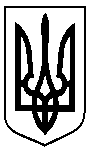 ПроектОприлюднено   «_____»_________202    р.від   №Про стан ведення військового обліку громадян на території 
Сумської міської територіальної громади у 2021 році та завдання на 2022 рік№ з/пНайменування об’єкту перевіркиПланові дати перевірок на 2021рік̽Планові дати перевірок на 2021рік̽Планові дати перевірок на 2021рік̽Результати перевіркиРезультати перевіркиРезультати перевіркиРезультати перевіркиРезультати перевіркиВідмітка про виконання№ з/пНайменування об’єкту перевіркиПланові дати перевірок на 2021рік̽Планові дати перевірок на 2021рік̽Планові дати перевірок на 2021рік̽Кількість в/зоб. офіцерівКількість в/зоб. сержантів і солдатівКількість в/зоб. жінокКількість в/зоб. призначені в команди на воєнний часКількість призов-никівВідмітка про виконання№ з/пНайменування об’єкту перевіркивересень жовтеньлистопадКількість в/зоб. офіцерівКількість в/зоб. сержантів і солдатівКількість в/зоб. жінокКількість в/зоб. призначені в команди на воєнний часКількість призов-никівВідмітка про виконання12345678910111.Виконавчий комітет Сумської міської ради02.092.Піщанський старостинський округ02.09№ з/пНайменування об’єкту перевіркиПланові дати перевірок на2021рік̽Планові дати перевірок на2021рік̽Планові дати перевірок на2021рік̽Планові дати перевірок на2021рік̽Результати перевіркиРезультати перевіркиРезультати перевіркиРезультати перевіркиРезультати перевіркиВідмітка про виконання№ з/пНайменування об’єкту перевіркиПланові дати перевірок на2021рік̽Планові дати перевірок на2021рік̽Планові дати перевірок на2021рік̽Планові дати перевірок на2021рік̽Кількість в/зоб. офіцерівКількість в/зоб. сержантів і солдатівКількість в/зоб. жінокКількість в/зоб. призначені в команди на воєнний часКількість призов-никівВідмітка про виконання№ з/пНайменування об’єкту перевіркивересень жовтеньлистопадгрудень123456789101112КЗК СОР СО Сумський театр ім. Щепкіна02.09ПАТ «Сумиобленерго»03.09Сумська обласна державна адміністрація05.09ПАТ «Укртелеком»05.09Головне управління Держпродспоживслужби в Сумській області06.09Філія ДУ «Центр охорони  здоров’я ДКВС України  в Сумській області06.09АТ «Сумигаз»07.09Зарічний районний суд07.09Прокуратура Сумської області08.09Філія СОУ АТ «Ощадбанк»08.09Управління охорони здоров’я Сумської ОДА09.09ТОВ «Сумитеплоенерго»09.09КНП СОР Сумський обласний спеціалізований диспансер радіаційного захисту населення12.09КНП СОР «Сумський обласний кардіологічний диспансер»12.09КНП СОР «Сумська обласна клінічна стоматологічна поліклініка»12.09123456789101112КНП  «Центр первинної медико-санітарної допомоги №1»12.09КНП  «Центр первинної медико-санітарної допомоги №2»13.09КНП «Клінічна стоматологічна поліклініка» СМР13.09КНП  «Дитяча клінічна лікарня Святої Зінаїди» СМР14.09КНП Сумський міський клінічний пологовий будинок Пресвятої Діви Марії» СМР14.09КНП Сумський обласний спеціалізований будинок дитини15.09КНП СОР Обласний клінічний перинатальний центр15.09КНП СОР «Медичний клінічний центр інфекційних хвороб і дерматології ім. З. Красовицького»15.09КНП СОР «Обласний клінічний медичний центр соціально небезпечних захворювань»16.09КНП СОР Сумська обласна клінічна лікарня16.09КНП « Центральна  міська клінічна лікарня » СМР16.09КНП «Клінічна лікарня №5» СМР16.09КНП СОР Сумська обласна дитяча клінічна лікарня19.09КНП « Клінічна лікарня №4» СМР19.09123456789101112Департамент соціального захисту населення СОДА19.09Відділ внутрішнього аудиту СОДА19.09КУ Сумська ЗОШ №220.09КУ Сумська ЗОШ №520.09КУ Сумська ССШ №10 м.Суми Сумської облаті20.09КУ Сумська ЗОШ №15 ім. Дмитра Турбіна  м.Суми Сумської області20.09КУ Сумська ЗОШ № 2520.09Державний педагогічний університет21.09КУ Сумська ЗОШ №27 м.Суми Сумської області21.09Сумський державний університет21.09СНАУ21.09Департамент містобудування, архітектури Сумської ОДА22.09Управління оборонної роботи, забезпечення законності та провопорядку СОДА 22.09Департамент цивільного захисту населення Сумської ОДА22.09Департамент освіти і науки Сумської ОДА22.09Департамент фінансів, економіки та інвестицій Сумської міської ради23.09Департамент інфраструктури  міста Сумської міської  ради23.091 пожежно- технічної служби Головного управління ДСНС України  у Сумській області23.09123456789101112Загін технічної служби  Управління Державної служби  з надзвичайних ситуацій  України у Сумській області23.09Головне Управління ДСУ з НС у Сумській області26.09Управління «Служба у справах дітей»СМР26.09Управління «Інспекція  з благоустрою міста Суми»  Сумської міської ради26.09Сумський прикордонний загін26.09Апеляційний суд Сумської області27.09Управління державної казначейської служби України у Сумському районі27.09Головне управління ДФС  і ДПІ у Сумській області27.09Управління Держпраці у Сумській області27.09Сумський окружний адміністративний суд28.09Господарській суд Сумської області28.09Управління у справах сім'ї , молоді та спорту Сумської ОДА28.09Головне управління статистики28.09Головне управління Пенсійного фонду України в Сумськоій області29.09Головне управління казначейської служби України у Сумській області29.09Управління державної міграційної служби України в Сумській області29.09123456789101112КП «Міськводоканал» Сумської міської ради29.09Служба автомобільних доріг у Сумській області30.09ДП «Сумський облавтодор»30.09Квартирно-експлуатаційний  відділ м.Суми30.09Смський медичний коледж КЗ СОР30.09КНП СОР Сумський обласний клінічний лікарсько-фізкультурний диспансер»03.10КНП СОР «Сумський обласний клінічний онкологічний диспансер»03.10Військова частина  3051 Національної  гвардії України03.10ДП Сумський ЕТЦ03.10КП  СМР «Електроавтотранс»04.10Управління Державного агентства рибного господарства у Сумській обл.04.10Сумське обласне управління лісового та мисливського господарства04.10ВП Сумська дирекція залізничних перевезень» Регіональна філія «Південна залізниця»04.10Територіальне  управління Державної судової адміністрації України  в Сумській області05.10КУ Сумська ЗОШ  №4 імені Героя України Олександра Аніщенка СМР05.10Сумський будівельний коледж05.10123456789101112Управління державного архітектурно-будівельного контролю Сумської  міської ради05.10Сумська дирекція «Укрпошта»06.10КНП СОР «Сумський обласний клінічний госпіталь ВВ»06.10Управління житлово-комунального господарства,  енергозбереження та паливно-енергетичного комплексу Сумської ОДА06.10Департамент агропромислового розвитку Сумської ОДА06.10Управління охорони здоров’я СМР07.10Управління капітального будівництва Сумської ОДА07.10Управління архітектури та містобудування СМР07.10Управління поліції охорони в Сумській області07.10Департамент  розвитку інфраструктури   СОДА10.10Ковпаківський районний суд10.10Сумська регіональна державна лабораторія Державної служби України з питань безпечності харчових продуктів та захисту споживачив10.10Сумський науково-дослідний експертно-криміналістичний центр МВС України10.1012345678910111212Сумський обласний ценр комплектування та соціальної підтримкм11.10ТОВ ЕНЕРА СУМИ11.10Департамент економічного розвитку і торгівліСОДА12.10Обласний центр з гідрометеорології12.10ДУ «Сумська виправна колонія №116»12.10Головне управління національної поліції13.10КНП СОР Сумський обласний діагностичний центр13.10Департамент забезпечення ресурсних платежів СМР13.10ДП Сумський регіональний науково-виробничий центр стандартизації, метрології та сертифікації14.10Відділ культури СМР14.10Сумський районний суд14.10Управління капітального будівництва та дорожнього господарства СМР17.10Управління Держспецзв’язку в Сумській області17.10ТОВ «Сумський обласний центр служби крові»18.10Північно-Східне міжрегіональне управління Міністерства юстиції м.Суми18.10КУ Сумська НВК №16 СМР18.10Сум ДУ19.10Департамент захисту довкілля та енергетики СОДА19.1012345678910111212В.Чернеччинська ЗЗСО СМР19.10Сумський фаховий коледж економіки і торгівлі 20.10ОКЗ «Сумський обласний центр медико-соціальної експертизи»20.10ДНЗ  (ясла-садок) №16 «Сонечко» СМР21.10КУ «Сумський міський територіальний центр соціального обслуговування (Надання соціальних послуг) «Берегиня»21.10Навчально-методичний центр професійно-технічної освіти У Сум.обл.24.10Навчально-методичний центр професійно-технічної освіти У Сум.обл.24.10Сумський місцевий центр з надання безоплатної вторинної правової  допомоги25.10Сумська філія ТОВ «Дніпро-вендор»25.10Сумський ДНЗ (ясла-садок) №38 «Яблунька» СМР26.10Сумська філія Український науково-дослідний інститут інженерно-технічних вишукувань»26.10Управління державної казначейської служби України у м.Суми Сумської області27.10Філія «Сумський молокозавод27.10ТДВ «Будінмашсервіс»28.1012345678910111212Сумська регіональна філія Державного підприємства «Центр Державного земельного кадастру»28.10Сумська регіональна філія Державного підприємства «Центр Державного земельного кадастру»31.10ТОВ «Мантель»01.11ТОВ «Сарта груп»01.11ТОВ «Фуртекс груп»02.11Сумський обласне відділення (філія) Комітету з фізичного виховання та спорту Міністерства освіти і науки України02.11КЗ СОР «Сумська обласна бібліотека для дітей»03.11ЗДО (ясла-садочок) №1 «Ромашка»03.11Філія ДП «Укрдержбудекспертиза» у Сумській області04.11Навчально-методичний центр професійно-технічної освіти У Сум.обл.04.11Сумський ДНЗ (ясла-садок) №38 «Яблунька» СМР07.11В.Чернеччинська ЗЗСО СМР07.11Стецьківський ЗЗСО СМР08.11КЗК СОР Сумська обласна філармонія08.11ТОВ «Кусум –Фарм»09.1112345678910111212Головне управління Держгеокадастру у Сумській області09.11№з/пНайменування заходівСтрокпроведенняВідповідальний за виконанняВідмітки про виконанняІ. Організаційні заходиІ. Організаційні заходиІ. Організаційні заходиІ. Організаційні заходиІ. Організаційні заходи1.Організація роботи щодо ведення військового обліку і бронювання відповідно до планівПротягом рокуВійськовий комісар Сумського МТЦК та СП, керівники державних органів, органів місцевого самоврядування, підприємств, установ та організацій, відповідальні за ведення військового обліку, відповідальні особи2.Контроль за веденням військового обліку і бронюванняЗа планом перевірокЗаступник міського голови, військовий комісар Сумського МТЦК та СП, відповідальні особи, члени комісії3.Контроль виконання громадянами та посадовими особами встановлених правил військового обліку Протягом рокуКерівники державних органів, органів місцевого самоврядування, підприємств, установ та організацій, відповідальні за ведення військового обліку4.Проведення занять з відповідальними за ведення військового обліку і бронювання в органах місцевого самоврядування, підприємствах, установах з підвищення кваліфікації. Для організації та проведення занять спланувати виділення коштів у необхідній кількості24.0623.12Заступник міського голови, військовий комісар Сумського МТЦК та СП, відповідальні особи5.Проведення нарад з питань забезпечення функціонування системи військового обліку та його стану із заслуховуванням посадових осіб, які допустили порушення правил ведення військового обліку24.0623.12Військовий комісар Сумського МТЦК та СП, керівники державних органів, органів місцевого самоврядування, підприємств, установ та організацій, відповідальні за ведення військового обліку, відповідальні особи6.Інформування Сумський МТЦК та СП про призначення, переміщення і звільнення осіб, відповідальних за ведення військово-облікової роботиУ 7-денний термінКерівники державних органів, органів місцевого самоврядування, підприємств, установ та організацій, відповідальні за ведення військового облікуІІ. Заходи щодо військового обліку призовників і військовозобов’язанихІІ. Заходи щодо військового обліку призовників і військовозобов’язанихІІ. Заходи щодо військового обліку призовників і військовозобов’язанихІІ. Заходи щодо військового обліку призовників і військовозобов’язанихІІ. Заходи щодо військового обліку призовників і військовозобов’язаних1.Взяття на військовий облік громадян, які прибули на нове місце проживання, тільки після їх взяття на військовий облік у Сумський МТЦК та СППостійноКерівники державних органів, органів місцевого самоврядування, підприємств, установ та організацій, відповідальні за ведення військового обліку2.Зняття з військового обліку громадян після їх вибуття в іншу місцевість (адміністративно-територіальну одиницю) до нового місця проживання тільки після їх зняття з військового обліку в Сумському МТЦК та СППостійноКерівники державних органів, органів місцевого самоврядування, підприємств, установ та організацій, відповідальні за ведення військового обліку3.Виявлення призовників і військовозобов’язаних, які проживають на території, що обслуговується, і не перебувають в них на військовому обліку, взяття таких працівників і військовозобов’язаних на персонально-первинний облік та направлення до  для взяття на військовий облікПостійноКерівники державних органів, органів місцевого самоврядування,підприємств, установ та організацій, відповідальні за ведення військового обліку4.Оповіщення на вимогу Сумського МТЦК та СП призовників і військовозобов’язаних про їх виклик до Сумського МТЦК та СП і забезпечення їх своєчасного прибуттяЗа розпорядженнямСумського ТЦК та СПКерівники державних органів, органів місцевого самоврядування, підприємств, установ та організацій, відповідальні за ведення військового обліку5.Постійна взаємодія з Сумським МТЦК та СП щодо строків та способів звіряння даних карток первинного обліку призовників і військовозобов’язаних з обліковими даними Сумського МТЦК та СП, внесення відповідних змін до них, а також щодо оповіщення призовників і військовозобов’язанихЗа планомКерівники державних органів, органів місцевого самоврядування, підприємств, установ та організацій, відповідальні за ведення військового обліку6.Внесення до карток первинного обліку призовників і військовозобов’язаних змін щодо їх сімейного стану, місця проживання, освіти, місця роботи і посадиУ 5- денний строк Керівники державних органів, органів місцевого самоврядування, підприємств, установ та організацій, відповідальні за ведення військового обліку7.Надсилання до Сумського МТЦК та СП повідомлення про зміну облікових даних та мобілізаційних розпоряджень, що вилученіЩомісяця до 5 числаКерівники державних органів, органів місцевого самоврядування, підприємств, установ та організацій, відповідальні за ведення військового обліку8.Звіряння облікових даних карток первинного обліку призовників і військовозобов’язаних, які перебувають на військовому обліку, з їх обліковими даними, що містяться в особових картках призовників і військовозобов’язаних підприємств, установ, організацій, в яких вони працюють (навчаються), що перебувають на території відповідальності сільських, селищних та міських рад, а також із будинковими книгами (даними реєстраційного обліку), іншими документами з питань реєстрації місця проживання фізичних осіб, а також з фактичним проживанням (перебуванням) призовників і військовозобов’язаних шляхом подвірного обходуЗа планомКерівники державних органів, органів місцевого самоврядування, підприємств, установ та організацій, відповідальні за ведення військового обліку9.Звіряння даних карток первинного обліку призовників, які перебувають на військовому обліку в органах місцевого самоврядування, з обліковими даними районних (міських)ТЦК та СП (після приписки громадян до призовних дільниць і перед призовом їх на строкову військову службу, а також в інші строки, визначені районними (міськими) ТЦК та СПЗа планомКерівники державних органів, органів місцевого самоврядування, підприємств, установ та організацій, відповідальні за ведення військового обліку10.Складення і подання до Сумського МТЦК та СП  списків громадян, які підлягають приписці до призовних дільниць До 1 грудняКерівники державних органів, органів місцевого самоврядування, підприємств, установ та організацій, відповідальні за ведення військового обліку11.Приймання під розписку від призовників і військовозобов’язаних їх військово-облікових документів для подання до Сумського МТЦК та СП для звіряння з картками первинного обліку та оформлення бронювання військовозобов’язаних на період мобілізації та на воєнний час ПостійноКерівники державних органів, органів місцевого самоврядування, підприємств, установ та організацій, відповідальні за ведення військового обліку12.Постійний контроль за виконанням громадянами, посадовими особами підприємств, установ та організацій, які перебувають на території відповідних населених пунктів, встановлених правил військового обліку та проведенням відповідної роз’яснювальної роботи. Звернення щодо громадян, які ухиляються від виконання військового обов’язку, надсилаються до органів Національної поліції для їх розшуку, затримання і доставки до відповідних районних  (міських) ТЦК та СППостійноКерівники державних органів, органів місцевого самоврядування, підприємств, установ та організацій, відповідальні за ведення військового обліку13.Інформування Сумського МТЦК та СП про всіх громадян, посадових осіб підприємств, установ та організацій, власників будинків, які порушують правила військового обліку, для притягнення винних до відповідальності згідно із закономПостійноКерівники державних органів, органів місцевого самоврядування, підприємств, установ та організацій, відповідальні за ведення військового обліку14.Повідомлення Сумського МТЦК та СП про реєстрацію, ліквідацію підприємств, установ та організацій, які перебувають на території відповідних населених пунктівЩомісяця до 5 числаКерівники державних органів, органів місцевого самоврядування, підприємств, установ та організацій, відповідальні за ведення військового обліку15.Ведення та зберігання журналу обліку результатів перевірок стану військового обліку призовників і військовозобов’язаних та звіряння облікових даних з даними Сумського МТЦК та СППостійноКерівники державних органів, органів місцевого самоврядування, підприємств, установ та організацій, відповідальні за ведення військового обліку16.Перевірка у громадян під час прийняття на роботу (навчання) наявності військово-облікових документів (у військовозобов’язаних – військових квитків або тимчасових посвідчень, а у призовників – посвідчень про приписку до призовних дільниць). Приймання на роботу (навчання) призовників і військовозобов’язаних здійснюється тільки після взяття їх на військовий облік у Сумському МТЦК та СП, а також у разі перебування на військовому обліку в СБУ та СЗРПостійноКерівники державних органів, органів місцевого самоврядування, підприємств, установ та організацій, відповідальні за ведення військового обліку17.Надсилання до Сумського МТЦК та СП повідомлень про зміну облікових даних призовників і військовозобов’язаних, прийнятих на роботу (навчання) чи звільнених з роботи (відрахованих з навчального закладу)У 7- денний строкКерівники державних органів, органів місцевого самоврядування, підприємств, установ та організацій, відповідальні за ведення військового обліку18.Оповіщення призовників і військовозобов’язаних про їх виклик до Сумського МТЦК та СП і забезпечення їх своєчасного прибуттяЗа розпорядженням Р(М)ТЦК та СПКерівники державних органів,органів місцевого самоврядування, підприємств, установ та організацій, відповідальні за ведення військового обліку19.Забезпечення повноти та достовірності облікових даних призовників і військовозобов’язаних ПостійноКерівники державних органів,органів місцевого самоврядування, підприємств, установ та організацій, відповідальні за ведення військового обліку20.Взаємодія з Сумським МТЦК та СП щодо строків та способів звіряння даних особових карток, списків призовників і військовозобов’язаних, їх облікових даних, внесення відповідних змін до них, а також щодо оповіщення призовників і військовозобов’язанихПостійноКерівники державних органів,органів місцевого самоврядування, підприємств, установ та організацій, відповідальні за ведення військового обліку21.Звіряння особових карток призовників і військовозобов’язаних із записами у військових квитках та посвідченнях про приписку до призовних дільницьЩомісяцяКерівники державних органів,органів місцевого самоврядування, підприємств, установ та організацій, відповідальні за ведення військового обліку22.Проведення звіряння особових карток працівників з обліковими документами Сумського МТЦК та СП, в яких вони перебувають на військовому облікуЗа планом (не рідше одного разу на рік)Керівники державних органів, органів місцевого самоврядування, підприємств, установ та організацій, 23.Внесення до особових карток призовників і військовозобов’язаних змін щодо їх сімейного стану, місця проживання (перебування), освіти, місця роботи і посади У 5-денний строкКерівники державних органів, органів місцевого самоврядування, підприємств, установ та організацій, відповідальні за ведення військового обліку24.Надсилання до Сумського МТЦК та СП повідомлення про зміну облікових данихЩомісяця до 5 числаКерівники державних органів, органів місцевого самоврядування, підприємств, установ та організацій, відповідальні за ведення військового обліку25.Складення і подання до Сумського МТЦК та СП списків громадян, які підлягають приписці до призовних дільницьДо 1 грудняКерівники державних органів, органів місцевого самоврядування, підприємств, установ та організацій, відповідальні за ведення військового обліку26.Приймання під розписку від призовників і військовозобов’язаних їх військово-облікових документів для подання до Сумського МТЦК та СП для звіряння з картками первинного обліку та оформлення бронювання військовозобов’язаних на період мобілізації та на воєнний часПостійноКерівники державних органів,органів місцевого самоврядування, підприємств, установ та організацій, відповідальні за ведення військового обліку27.Постійний контроль за виконанням посадовими особами державних органів, підприємств, установ та організацій, призовниками і військовозобов’язаними встановлених правил військового обліку та проведенням відповідної роз’яснювальної роботиПостійноКерівники державних органів, органів місцевого самоврядування, підприємств, установ та організацій, відповідальні за ведення військового обліку28.Постійне інформування Сумського МТЦК та СП про громадян та посадових осіб, які порушують правила військового обліку, для притягнення їх до відповідальності згідно із закономПостійноКерівники державних органів, органів місцевого самоврядування, підприємств, установ та організацій, відповідальні за ведення військового обліку29.Ведення та зберігання журналу обліку результатів перевірок стану військового обліку призовників і військовозобов’язаних та звіряння їх облікових даних з даними Сумського МТЦК та СППостійноКерівники державних органів, органів місцевого самоврядування, підприємств, установ та організацій, відповідальні за ведення військового обліку30.Здійснення реєстрації (зняття з реєстрації) місця проживання призовників і військовозобов’язаних лише в разі наявності в їх військово-облікових документах позначок про зняття з військового обліку або перебування на військовому обліку за місцем проживання ПостійноКерівники органів, що здійснюють реєстрацію місця проживання фізичних осіб31.Надсилання до Сумського МТЦК та СП повідомлення про реєстрацію (зняття з реєстрації) місця проживання призовників і військовозобов’язаних Щомісяця до 5 числаКерівники органів, що здійснюють реєстрацію місця проживання фізичних осіб32.Повідомлення про місце перебування зареєстрованих призовників і військовозобов’язаних на запити Сумського МТЦК та СППостійноКерівники органів, що здійснюють реєстрацію місця проживання фізичних осіб33.Надсилання до Сумського МТЦК та СП або органів місцевого самоврядування, що ведуть військовий облік, повідомлення про осіб, які отримали громадянство України і повинні бути взяті на військовий облікУ 2-тижневий строкКерівники органів, що здійснюють реєстрацію місця проживання фізичних осіб34.Надання Сумському МТЦК та СП допомоги у прийнятті призовників і військовозобов’язаних на військовий облік, здійснення контролю за виконанням ними правил військового обліку та виявлення призовників і військовозобов’язаних, які порушують зазначені правила. ПостійноКерівники органів, що здійснюють реєстрацію місця проживання фізичних осіб35.Здійснення досудових розслідувань стосовно ухилення військовозобов’язаних від військового обліку За зверненням Сумського МТЦК та СПНачальник відділу ГУНП в Сумській області36.Здійснення розшуку, затримання та доставки до Сумського МТЦК та СП громадян, які ухиляються від виконання військового обов’язкуЗа зверненням органів місцевого самоврядування, Сумського МТЦК та СПНачальник відділу ГУНП в Сумській області37.Повідомлення після звернення громадян щодо реєстрації актів цивільного стану Сумського МТЦК та СП, в яких перебувають на військовому обліку призовники і військовозобов’язані, про зміну їх прізвища, імені та по батькові, одруження (розлучення), реєстрацію смерті призовників і військовозобов’язаних, вилучення військово-облікових документів, пільгових посвідчень, а також зміну інших данихУ 7-денний строкКерівники органів державної реєстрації актів цивільного стану38.Повідомлення Сумського МТЦК та СП про призовників і військовозобов’язаних, стосовно яких повідомлено про підозру у вчинені кримінального правопорушенняУ 7-денний строкНачальник  органу досудового розслідування39.Повідомлення Сумського  МТЦК та СП про призовників, стосовно яких кримінальні справи розглядаються судами, а також про вироки щодо призовників і військовозобов’язаних, які набрали законної силиУ 7-денний строкГолова суду40.Вилучення та надсилання до відповідних  міських (райони )ТЦК та СП військово-облікових документів призовників і військовозобов’язаних, засуджених до позбавлення волі, обмеження волі або арештуПостійноГолова суду41.Повідомлення Сумського МТЦК та СП про призовників і військовозобов’язаних, яких визнано інвалідамиУ 7-денний строкГолова медико-соціальної експертні комісії42.Під час проведення призову громадян на строкову військову службу повідомлення Сумського МТЦК та СП про громадян призовного віку, які перебувають на стаціонарному лікуванніУ 3-денний строкКерівники лікувальних закладів43.Відповідно до розпоряджень Сумського МТЦК та СП та рішень виконавчих комітетів сільських, селищних та міських рад своєчасне подання необхідних відомостей до зазначених органів про призовників і військовозобов’язаних, сповіщення їх про виклик до Сумського МТЦК та СП шляхом вручення повісток та забезпечення прибуття за викликомПостійноКерівники,відповідальні за ведення військового обліку, керівники житлово-експлуатаційних організацій, інших організацій або підприємств та установ, що здійснюють експлуатацію будинків, а також власники будинків44.Для зняття з військового обліку військовозобов’язаних, яких після проходження строкової військової служби прийнято на службу до органів Національної поліції, органів і підрозділів цивільного захисту, Держспецзв’язку та Державної кримінально-виконавчої служби - вилучення у військовозобов’язаних військово-облікових документів, які надсилаються до Сумського МТЦК та СП за місцем перебування призовників і військовозобов’язаних на військовому обліку разом з витягами з наказів про прийняття на службу та списком У 7-денний строкКерівники органів Національної поліції, органів і підрозділів цивільного захисту, Держспецзв’язку та Державної кримінально-виконавчої служби45.Повідомлення Сумського МТЦК та СП про звільнення військовозобов’язаних із служби, яким повертають під розписку особисті військово-облікові документи та видають довідкиУ 7-денний строкКерівники органів Національної поліції, органів і підрозділів цивільного захисту, Держспецзв’язку та Державної кримінально-виконавчої службиІІІ. Заходи щодо бронювання військовозобов’язаних ІІІ. Заходи щодо бронювання військовозобов’язаних ІІІ. Заходи щодо бронювання військовозобов’язаних ІІІ. Заходи щодо бронювання військовозобов’язаних ІІІ. Заходи щодо бронювання військовозобов’язаних 1.Своєчасне оформлення документів для бронювання військовозобов’язаних за центральними і місцевими органами виконавчої влади, іншими державними органами, підприємствами, установами та організаціями на період мобілізації та на воєнний часУ 10-денний термінВідповідальні за ведення військового обліку2.Повідомлення військового комісаріату, де військовозобов’язані працівники перебувають на військовому обліку про їх бронювання за посадами і зарахування на спеціальний облікУ 5-денний термінВідповідальні за ведення військового обліку3.Інформування військового комісаріату, про анулювання посвідчень про відстрочку від призову на період мобілізації та на воєнний часУ 5-денний термінВідповідальні за ведення військового обліку4.Уточнення переліку органів державної влади, інших державних органів, органів місцевого самоврядування, підприємств, установ і організацій, яким встановлено мобілізаційні завдання (замовлення) та доведення його до військового комісаріатуДо 01.02Керівники, відповідальні особи5.Уточнення плану вручення посвідчень, списків уповноважених про вручення посвідченьЩомісяцяВідповідальні за ведення військового обліку6.Повідомлення Сумського МТЦК та СП щодо підприємств, установ і організацій, які залучаються до виконання мобілізаційних завдань (замовлень) в особливий періодДо 01.03Відповідальні особи, керівники державних органів,органів місцевого самоврядування, підприємств, установ та організацій7.Уточнення плану заміщення військовозобов’язаних працівників, які підлягають призову за мобілізацією24.0623.12Відповідальні за ведення військового облікуІV. Звітність з питань військового обліку та бронюванняІV. Звітність з питань військового обліку та бронюванняІV. Звітність з питань військового обліку та бронюванняІV. Звітність з питань військового обліку та бронюванняІV. Звітність з питань військового обліку та бронювання1.Надсилання до військового комісаріату повідомлення про зміну облікових даних призовників і військовозобов’язаних, які змінили місце проживання в межах адміністративно-територіальної одиниці, та військовозобов’язаних, що прибули з мобілізаційними розпорядженнями.Щомісяця до 5 числаВідповідальні за ведення військового обліку 2.Надання інформації на запити з питань військового обліку та бронюванняПостійноВідповідальні за ведення військового обліку3.Складання та погодження у військовому комісаріаті Звіту про чисельність працюючих та військовозобов’язаних, заброньованих згідно з переліками посад та професій, станом, станом на 1 січня (за формою згідно з додатком 3 до Постанови КМУ від 11.01.2018№ 12)До 23.12Відповідальні за ведення військового обліку4.Подання до Сумського МТЦК та СП Звіту про чисельність працюючих та військовозобов’язаних, заброньованих згідно з переліками посад та професій, станом на 1 січня (за формою згідно з додатком3 до Постанови КМУ від 11.01.2018№ 12) ) та інформації про стан роботи щодо військового обліку та бронювання військовозобов’язаних До 14.01Відповідальні за ведення військового обліку5.Інформування виконавчого комітету Сумської міської ради та внесення на його розгляд пропозиції щодо поліпшення стану військового облікуДо 15.12Військовий комісар Сумського МТЦК та СПV. Виконання інших заходівV. Виконання інших заходівV. Виконання інших заходівV. Виконання інших заходівV. Виконання інших заходів1.Доведення до органів місцевого самоврядування, підприємств, установ, організацій змін в законодавстві щодо військового обліку, військової служби та бронюванняПротягом рокуВійськовий комісар Сумського МТЦК та СП, відповідальні особи2.Проведення роз’яснювальної роботи з військовозобов’язаними працівниками щодо виконання правил військового облікуПротягом рокуВійськовий комісар Сумського МТЦК та СП, відповідальні особи, відповідальні за ведення військового обліку3.Виготовлення друкарським способом правил військового обліку і вивішування їх на видному місці у відповідних приміщенняхДо 01.02Керівники державних органів, виконавчих органів міської ради які забезпечують функціонування системи військового обліку, підприємств, установ та організацій, де ведеться військовий облік призовників і військовозобов’язаних4.Організація оформлення наочної агітації, інформаційних буклетів з питань військового обліку та бронювання, військового обов’язку та мобілізації, проходження військової служби за контрактомДо 01.04Військовий комісар Сумського МТЦК та СП,відповідальні за ведення військового обліку5.Опрацювання та видання необхідної документації для відповідальних за ведення військового облікуДо 01.03Військовий комісар Сумського МТЦК та СП, відповідальні особи№ з/п№ з/пНайменування виконавчих комітетів міських, сільських та селищної радНайменування виконавчих комітетів міських, сільських та селищної радПланові дати звірок на 2022 рікПланові дати звірок на 2022 рікПланові дати звірок на 2022 рікПланові дати звірок на 2022 рікПланові дати звірок на 2022 рікПланові дати звірок на 2022 рікПланові дати звірок на 2022 рікПланові дати звірок на 2022 рікПланові дати звірок на 2022 рікПланові дати звірок на 2022 рікПланові дати звірок на 2022 рікПланові дати звірок на 2022 рікПланові дати звірок на 2022 рікПланові дати звірок на 2022 рікРезультати звіркиРезультати звіркиРезультати звіркиРезультати звіркиРезультати звіркиВідмітка про виконання№ з/п№ з/пНайменування виконавчих комітетів міських, сільських та селищної радНайменування виконавчих комітетів міських, сільських та селищної радсіченьлютийберезеньквітеньквітеньтравеньчервеньлипеньсерпеньвересеньжовтеньлистопадлистопадгруденьКількість в/зоб. офіофіцерівКількість сержанти старшиниістарв/зоб. сержант і солдатКількість сержанти старшиниістарв/зоб. сержант і солдатКількість в/зоб. жінокКількість призовни-ків1122345667891011121313141516161718191.1.Виконавчий комітет Сумської міської радиВиконавчий комітет Сумської міської ради05.012.2.Піщанськийстаростинсь-кий округПіщанськийстаростинсь-кий округ05.01Б. Підприємствах, установах та організаціяхБ. Підприємствах, установах та організаціяхБ. Підприємствах, установах та організаціяхБ. Підприємствах, установах та організаціяхБ. Підприємствах, установах та організаціяхБ. Підприємствах, установах та організаціяхБ. Підприємствах, установах та організаціяхБ. Підприємствах, установах та організаціяхБ. Підприємствах, установах та організаціяхБ. Підприємствах, установах та організаціяхБ. Підприємствах, установах та організаціяхБ. Підприємствах, установах та організаціяхБ. Підприємствах, установах та організаціяхБ. Підприємствах, установах та організаціяхБ. Підприємствах, установах та організаціяхБ. Підприємствах, установах та організаціяхБ. Підприємствах, установах та організаціяхБ. Підприємствах, установах та організаціяхБ. Підприємствах, установах та організаціяхБ. Підприємствах, установах та організаціяхБ. Підприємствах, установах та організаціяхНайменування виконавчих комітетів міських, сільських та селищної радНайменування виконавчих комітетів міських, сільських та селищної радНайменування виконавчих комітетів міських, сільських та селищної радПланові дати звірок на 2022 рікПланові дати звірок на 2022 рікПланові дати звірок на 2022 рікПланові дати звірок на 2022 рікПланові дати звірок на 2022 рікПланові дати звірок на 2022 рікПланові дати звірок на 2022 рікПланові дати звірок на 2022 рікПланові дати звірок на 2022 рікПланові дати звірок на 2022 рікПланові дати звірок на 2022 рікПланові дати звірок на 2022 рікПланові дати звірок на 2022 рікПланові дати звірок на 2022 рікРезультати звіркиРезультати звіркиРезультати звіркиРезультати звіркиВід-мітка про вико-нання122234556789101112131414151516171819КЗК СОР Сумський обласний академічний театр драми та музичної комедії  ім. М.С. ЩепкінаКЗК СОР Сумський обласний академічний театр драми та музичної комедії  ім. М.С. ЩепкінаКЗК СОР Сумський обласний академічний театр драми та музичної комедії  ім. М.С. Щепкіна11.01Сумська обласна державна адміністраціяСумська обласна державна адміністраціяСумська обласна державна адміністрація11.01ТОВ «Кусум –Фарм»ТОВ «Кусум –Фарм»ТОВ «Кусум –Фарм»11.01ПАТ «Сумське НВО»ПАТ «Сумське НВО»ПАТ «Сумське НВО»12.01КЗК СОР Сумська обласна філармоніяКЗК СОР Сумська обласна філармоніяКЗК СОР Сумська обласна філармонія13.01Сумська філія ПАТ «Укртелеком» Сумська філія ПАТ «Укртелеком» Сумська філія ПАТ «Укртелеком» 13.01Державна фітосанітарна інспекція Сумської областіДержавна фітосанітарна інспекція Сумської областіДержавна фітосанітарна інспекція Сумської області13.01СТОВ «Піщане»СТОВ «Піщане»СТОВ «Піщане»13.01Сумське вище училище мистецтв і культури ім.. Д.БортнянськогоСумське вище училище мистецтв і культури ім.. Д.БортнянськогоСумське вище училище мистецтв і культури ім.. Д.Бортнянського17.01Сумський окружний адміністративний судСумський окружний адміністративний судСумський окружний адміністративний суд17.01ПАТ «Сумихімпром»ПАТ «Сумихімпром»ПАТ «Сумихімпром»18-19.01АТ «Сумигаз»АТ «Сумигаз»АТ «Сумигаз»20.01Сумський гідрометеоцентрСумський гідрометеоцентрСумський гідрометеоцентр20.01ПАТ «Технологія»ПАТ «Технологія»ПАТ «Технологія»20.01ДП «Сумський експертно-технічний центр Держпраці»ДП «Сумський експертно-технічний центр Держпраці»ДП «Сумський експертно-технічний центр Держпраці»21.01АТ СМНВО «Інжинірінг»АТ СМНВО «Інжинірінг»АТ СМНВО «Інжинірінг»21.01ПАТ «ГуалаКложерс Україна»ПАТ «ГуалаКложерс Україна»ПАТ «ГуалаКложерс Україна»24.01Філія СОУ АТ «Ощадбанк»Філія СОУ АТ «Ощадбанк»Філія СОУ АТ «Ощадбанк»24.01ТОВ «Сумитеплоенерго»ТОВ «Сумитеплоенерго»ТОВ «Сумитеплоенерго»25.01122234556789101112131414151516171819Прокуратура Сумської областіПрокуратура Сумської областіПрокуратура Сумської області26.01ДП «Завод ОБ та ВТ»ДП «Завод ОБ та ВТ»ДП «Завод ОБ та ВТ»26.01Сумська митниця ДФССумська митниця ДФССумська митниця ДФС26.01АТ «Сумський завод «Насосенергомаш»АТ «Сумський завод «Насосенергомаш»АТ «Сумський завод «Насосенергомаш»27.01ТОВ «Сумимостобуд»ТОВ «Сумимостобуд»ТОВ «Сумимостобуд»28.01КУ СОР «Сумський геріатричний пансіонат для ветеранів війни і праці»КУ СОР «Сумський геріатричний пансіонат для ветеранів війни і праці»КУ СОР «Сумський геріатричний пансіонат для ветеранів війни і праці»28.01Управління охорони здоров’я Сумської ОДАУправління охорони здоров’я Сумської ОДАУправління охорони здоров’я Сумської ОДА28.01КНП СОР Сумський обласний спеціалізований диспансер радіаційного захисту населенняКНП СОР Сумський обласний спеціалізований диспансер радіаційного захисту населенняКНП СОР Сумський обласний спеціалізований диспансер радіаційного захисту населення31.01КНП «Центр первинної-медико-санітарної допомоги № 2»КНП «Центр первинної-медико-санітарної допомоги № 2»КНП «Центр первинної-медико-санітарної допомоги № 2»31.01КНП СОР «Сумський обласний клінічний кардіологічний диспансер»КНП СОР «Сумський обласний клінічний кардіологічний диспансер»КНП СОР «Сумський обласний клінічний кардіологічний диспансер»01.02 КНП  СОР «Регіональний клінічний фтизіопульмонологічний медичний центр»  КНП  СОР «Регіональний клінічний фтизіопульмонологічний медичний центр»  КНП  СОР «Регіональний клінічний фтизіопульмонологічний медичний центр» 01.02КЗ СОР Сумський обласний центр екстреної медичної допомоги та медицини катастрофКЗ СОР Сумський обласний центр екстреної медичної допомоги та медицини катастрофКЗ СОР Сумський обласний центр екстреної медичної допомоги та медицини катастроф02.02ОКЗ  «Сумська обласна клінічна стоматологічна поліклініка»ОКЗ  «Сумська обласна клінічна стоматологічна поліклініка»ОКЗ  «Сумська обласна клінічна стоматологічна поліклініка»02.02КНП «Центр первинної-медико-санітарної допомоги № 1»КНП «Центр первинної-медико-санітарної допомоги № 1»КНП «Центр первинної-медико-санітарної допомоги № 1»03.02КНП  Клінічна стоматологічна поліклініка СМРКНП  Клінічна стоматологічна поліклініка СМРКНП  Клінічна стоматологічна поліклініка СМР03.02КНП Дитяча клінічна лікарня Св. Зінаїди СМРКНП Дитяча клінічна лікарня Св. Зінаїди СМРКНП Дитяча клінічна лікарня Св. Зінаїди СМР04.02КНП Сумський обласний спеціалізований будинок дитиниКНП Сумський обласний спеціалізований будинок дитиниКНП Сумський обласний спеціалізований будинок дитини04.02КНП  СОРСумський клінічний перинатальний центрКНП  СОРСумський клінічний перинатальний центрКНП  СОРСумський клінічний перинатальний центр04.02КНП СОР «Медичний клінічний центр інфекційних хворобі дерматології ім.. З. Красовицького»КНП СОР «Медичний клінічний центр інфекційних хворобі дерматології ім.. З. Красовицького»КНП СОР «Медичний клінічний центр інфекційних хворобі дерматології ім.. З. Красовицького»07.02122234556789101112131414151516171819КНП СОР «Обласний клінічний медичний центр соціально небезпечних захворювань»КНП СОР «Обласний клінічний медичний центр соціально небезпечних захворювань»КНП СОР «Обласний клінічний медичний центр соціально небезпечних захворювань»07.02СумДУСумДУСумДУ08.02КНП СОР «Сумська обласна клінічна лікарні»КНП СОР «Сумська обласна клінічна лікарні»КНП СОР «Сумська обласна клінічна лікарні»08.02ОКЗ «Сумське обласне бюро судово-медичної експертизи»ОКЗ «Сумське обласне бюро судово-медичної експертизи»ОКЗ «Сумське обласне бюро судово-медичної експертизи»09.02КНП « Центральна  міська клінічна лікарня №1» СМРКНП « Центральна  міська клінічна лікарня №1» СМРКНП « Центральна  міська клінічна лікарня №1» СМР09.02КНП «Сумська міська клінічна лікарня №4» СМРКНП «Сумська міська клінічна лікарня №4» СМРКНП «Сумська міська клінічна лікарня №4» СМР10.02КНП «Клінічна лікарня №5» СМРКНП «Клінічна лікарня №5» СМРКНП «Клінічна лікарня №5» СМР10.02КНП СОР « Обласна дитяча клінічна лікарня»КНП СОР « Обласна дитяча клінічна лікарня»КНП СОР « Обласна дитяча клінічна лікарня»11.02КП  «МСК» «Тенісна академія» СМРКП  «МСК» «Тенісна академія» СМРКП  «МСК» «Тенісна академія» СМР11.02Вище професійний ліцей будівництва і автотранспортуВище професійний ліцей будівництва і автотранспортуВище професійний ліцей будівництва і автотранспорту11.02Машинобудівельний коледж СумДУМашинобудівельний коледж СумДУМашинобудівельний коледж СумДУ11.02ДПТНЗ Сумське вище професійне училище будівництва і дизайнуДПТНЗ Сумське вище професійне училище будівництва і дизайнуДПТНЗ Сумське вище професійне училище будівництва і дизайну11.02Департамент соціального захисту населення Сумської ОДАДепартамент соціального захисту населення Сумської ОДАДепартамент соціального захисту населення Сумської ОДА15.02Управління житлово-комунального господарства,  енергозбереження та паливно-енергетичного комплексу Сумської ОДАУправління житлово-комунального господарства,  енергозбереження та паливно-енергетичного комплексу Сумської ОДАУправління житлово-комунального господарства,  енергозбереження та паливно-енергетичного комплексу Сумської ОДА15.02Відділ внутрішнього аудиту Сумської ОДАВідділ внутрішнього аудиту Сумської ОДАВідділ внутрішнього аудиту Сумської ОДА15.02ДНЗ (ясла-садок) №12 «Олімпійський» СМРДНЗ (ясла-садок) №12 «Олімпійський» СМРДНЗ (ясла-садок) №12 «Олімпійський» СМР15.02КУ Сумська ССШ №1 ім. Стрельченка СМРКУ Сумська ССШ №1 ім. Стрельченка СМРКУ Сумська ССШ №1 ім. Стрельченка СМР16.02КУ Сумська ЗОШ №2 ім. Д. Косаренка СМРКУ Сумська ЗОШ №2 ім. Д. Косаренка СМРКУ Сумська ЗОШ №2 ім. Д. Косаренка СМР16.02КУ Сумська ССШ №3 ім. генерал-лейтенанта 
А. Морозова СМРКУ Сумська ССШ №3 ім. генерал-лейтенанта 
А. Морозова СМРКУ Сумська ССШ №3 ім. генерал-лейтенанта 
А. Морозова СМР16.02122234556789101112131414151516171819КУ Сумська ЗОШ  №4 імені Героя України Олександра Аніщенка СМРКУ Сумська ЗОШ  №4 імені Героя України Олександра Аніщенка СМРКУ Сумська ЗОШ  №4 імені Героя України Олександра Аніщенка СМР16.02КУ Сумська ЗОШ  №5 СМР КУ Сумська ЗОШ  №5 СМР КУ Сумська ЗОШ  №5 СМР 17.02КУ Сумська ЗОШ №6 м.СумиСумсьоїоьластіКУ Сумська ЗОШ №6 м.СумиСумсьоїоьластіКУ Сумська ЗОШ №6 м.СумиСумсьоїоьласті17.02КУ Сумська ЗОШ  №7 ім. Максима Савченка СМРКУ Сумська ЗОШ  №7 ім. Максима Савченка СМРКУ Сумська ЗОШ  №7 ім. Максима Савченка СМР17.02КУ Сумська ЗОШ  №8 СМРКУ Сумська ЗОШ  №8 СМРКУ Сумська ЗОШ  №8 СМР17.02КУ ССШ школа №9 СМРКУ ССШ школа №9 СМРКУ ССШ школа №9 СМР17.02КУ Сумська ССШ №10 ім. Героя Радянського Союзу О.А. Бутка м.СумиСумської областіКУ Сумська ССШ №10 ім. Героя Радянського Союзу О.А. Бутка м.СумиСумської областіКУ Сумська ССШ №10 ім. Героя Радянського Союзу О.А. Бутка м.СумиСумської області17.02КУ Сумський НВК№16 імені Олексія Братушки ЗОШ школа І-ІІІ ступенів-дошкільний навчальний заклад СМРКУ Сумський НВК№16 імені Олексія Братушки ЗОШ школа І-ІІІ ступенів-дошкільний навчальний заклад СМРКУ Сумський НВК№16 імені Олексія Братушки ЗОШ школа І-ІІІ ступенів-дошкільний навчальний заклад СМР18.02КУ Сумська ЗОШ №12 ім. Б. Берестовськогом.Суми Сумської областіКУ Сумська ЗОШ №12 ім. Б. Берестовськогом.Суми Сумської областіКУ Сумська ЗОШ №12 ім. Б. Берестовськогом.Суми Сумської області18.02КУ Сумська ЗОШ  №13 ім. А.С. Мачуленкам.Суми Сумської областіКУ Сумська ЗОШ  №13 ім. А.С. Мачуленкам.Суми Сумської областіКУ Сумська ЗОШ  №13 ім. А.С. Мачуленкам.Суми Сумської області18.02КУ Сумська ЗОШ №15 ім. Дмитра Турбіна  м.Суми Сумської областіКУ Сумська ЗОШ №15 ім. Дмитра Турбіна  м.Суми Сумської областіКУ Сумська ЗОШ №15 ім. Дмитра Турбіна  м.Суми Сумської області18.02КУ Сумська ЗОШ №17 СМР КУ Сумська ЗОШ №17 СМР КУ Сумська ЗОШ №17 СМР 18.02КУ Сумська ЗОШ №18 СМРКУ Сумська ЗОШ №18 СМРКУ Сумська ЗОШ №18 СМР18.02 Сумський ЗЗСО №19 ім. М.С. Нестеровського СМР Сумський ЗЗСО №19 ім. М.С. Нестеровського СМР Сумський ЗЗСО №19 ім. М.С. Нестеровського СМР18.02КУ Сумська ЗОШ №20 м.Суми Сумської областіКУ Сумська ЗОШ №20 м.Суми Сумської областіКУ Сумська ЗОШ №20 м.Суми Сумської області21.02КУ Сумська ЗОШ №21 СМРКУ Сумська ЗОШ №21 СМРКУ Сумська ЗОШ №21 СМР21.02КУ Сумська ЗОШ №22 ім. Ігоря Гольченка СМРКУ Сумська ЗОШ №22 ім. Ігоря Гольченка СМРКУ Сумська ЗОШ №22 ім. Ігоря Гольченка СМР21.02КУ Сумська ЗОШ №23 м.СумиСумської областіКУ Сумська ЗОШ №23 м.СумиСумської областіКУ Сумська ЗОШ №23 м.СумиСумської області21.02КУ Сумська ЗОШ №24 СМРКУ Сумська ЗОШ №24 СМРКУ Сумська ЗОШ №24 СМР21.02КУ Сумська ЗОШ №25 СМРКУ Сумська ЗОШ №25 СМРКУ Сумська ЗОШ №25 СМР21.02КУ Сумська ЗЗСО №26СМРКУ Сумська ЗЗСО №26СМРКУ Сумська ЗЗСО №26СМР22.02КУ Сумська ЗОШ №27 СМРКУ Сумська ЗОШ №27 СМРКУ Сумська ЗОШ №27 СМР22.02КУ Сумська ССШ№29  м.Суми Сумської областіКУ Сумська ССШ№29  м.Суми Сумської областіКУ Сумська ССШ№29  м.Суми Сумської області22.02КУ Сумська ССШ №30 СМРКУ Сумська ССШ №30 СМРКУ Сумська ССШ №30 СМР22.02122234556789101112131414151516171819Сумський ДНЗ (ясла-садок) №8 «Космічний» СМРСумський ДНЗ (ясла-садок) №8 «Космічний» СМРСумський ДНЗ (ясла-садок) №8 «Космічний» СМР23.02КУ Піщанська ЗОШ  м.Суми Сумської обл.астіКУ Піщанська ЗОШ  м.Суми Сумської обл.астіКУ Піщанська ЗОШ  м.Суми Сумської обл.асті23.02.ДНЗ (ясла-садок) №3 «Калинка» СМРДНЗ (ясла-садок) №3 «Калинка» СМРДНЗ (ясла-садок) №3 «Калинка» СМР23.02Сумський ДНЗ (ясла-садочоя) №25 «Білосніжка»м..Суми Сумської областіСумський ДНЗ (ясла-садочоя) №25 «Білосніжка»м..Суми Сумської областіСумський ДНЗ (ясла-садочоя) №25 «Білосніжка»м..Суми Сумської області23.02Сумський ДНЗ (ясла-садок)  №17 «Радість» СМРСумський ДНЗ (ясла-садок)  №17 «Радість» СМРСумський ДНЗ (ясла-садок)  №17 «Радість» СМР23.02Державний ліцй-інтернат з посиленою військово-фізичною підготовкою «Кадетський корпус» імені  І.Г. ХаритоненкаДержавний ліцй-інтернат з посиленою військово-фізичною підготовкою «Кадетський корпус» імені  І.Г. ХаритоненкаДержавний ліцй-інтернат з посиленою військово-фізичною підготовкою «Кадетський корпус» імені  І.Г. Харитоненка24.02Сумський медичний коледжСумський медичний коледжСумський медичний коледж24.02Сумська приватна гімназія «Просперітас»Сумська приватна гімназія «Просперітас»Сумська приватна гімназія «Просперітас»24.02Державний педагогічний університетДержавний педагогічний університетДержавний педагогічний університет25.02СНАУСНАУСНАУ25.02Інститут прикладної фізики НАНІнститут прикладної фізики НАНІнститут прикладної фізики НАН28.02Управління   архітектури та містобудування СМРУправління   архітектури та містобудування СМРУправління   архітектури та містобудування СМР28.02Департамент фінансів Сумської ОДАДепартамент фінансів Сумської ОДАДепартамент фінансів Сумської ОДА28.02Управління оборонної роботи, забезпечення законності та провопорядку СОДА Управління оборонної роботи, забезпечення законності та провопорядку СОДА Управління оборонної роботи, забезпечення законності та провопорядку СОДА 28.02Департамент цивільного захисту населення Сумської ОДАДепартамент цивільного захисту населення Сумської ОДАДепартамент цивільного захисту населення Сумської ОДА28.02Департамент економічного розвитку і торгівлі Сумської ОДАДепартамент економічного розвитку і торгівлі Сумської ОДАДепартамент економічного розвитку і торгівлі Сумської ОДА01.0301.03Управління містобудування та архітектури Сумської ОДАУправління містобудування та архітектури Сумської ОДАУправління містобудування та архітектури Сумської ОДА01.0301.03Департамент капітального будівництва Сумської ОДАДепартамент капітального будівництва Сумської ОДАДепартамент капітального будівництва Сумської ОДА01.0301.03Управління освіти і науки СМРУправління освіти і науки СМРУправління освіти і науки СМР01.0301.03Департамент інфраструктури СМРДепартамент інфраструктури СМРДепартамент інфраструктури СМР01.0301.03Відділ охорони здоров’я СМРВідділ охорони здоров’я СМРВідділ охорони здоров’я СМР01.0301.03122234556789101112131414151516171819Управління капітального будівництва та дорожнього господарства СМРУправління капітального будівництва та дорожнього господарства СМРУправління капітального будівництва та дорожнього господарства СМР02.0302.03Департамент фінансів, економіки та інвестицій СМРДепартамент фінансів, економіки та інвестицій СМРДепартамент фінансів, економіки та інвестицій СМР02.0302.03Департамент освіти і науки Сумської ОДАДепартамент освіти і науки Сумської ОДАДепартамент освіти і науки Сумської ОДА02.0302.03Управління  розвитку інфраструктури СОДАУправління  розвитку інфраструктури СОДАУправління  розвитку інфраструктури СОДА02.0302.03Управління культури Сумської ОДАУправління культури Сумської ОДАУправління культури Сумської ОДА02.0302.03КП «Сумське міське БТІ» Сумської міської радиКП «Сумське міське БТІ» Сумської міської радиКП «Сумське міське БТІ» Сумської міської ради04.0304.03ВКФ ТОВ «Кондитероптторг»ВКФ ТОВ «Кондитероптторг»ВКФ ТОВ «Кондитероптторг»04.0304.03КП «Сумитеплоенергоцентраль» Сумської міської радиКП «Сумитеплоенергоцентраль» Сумської міської радиКП «Сумитеплоенергоцентраль» Сумської міської ради04.0304.03КП «Зелене будівництво» Сумської міської радиКП «Зелене будівництво» Сумської міської радиКП «Зелене будівництво» Сумської міської ради04.0304.03КП «Спецкомбінат» Сумської міської радиКП «Спецкомбінат» Сумської міської радиКП «Спецкомбінат» Сумської міської ради07.0307.03КП «Сумижилкомсервіс» Сумської міської радиКП «Сумижилкомсервіс» Сумської міської радиКП «Сумижилкомсервіс» Сумської міської ради07.0307.03КП «Міськводоканал» Сумської міської радиКП «Міськводоканал» Сумської міської радиКП «Міськводоканал» Сумської міської ради07.0307.03КП «Шляхрембуд» Сумської міської радиКП «Шляхрембуд» Сумської міської радиКП «Шляхрембуд» Сумської міської ради07.0307.03КП  СМР«Електроавтотранс» КП  СМР«Електроавтотранс» КП  СМР«Електроавтотранс» 09.0309.03Сумська дирекція залізничних перевезень Сумська дирекція залізничних перевезень Сумська дирекція залізничних перевезень 09.0309.03Сумське обласне управління лісового та мисливського господарства Сумське обласне управління лісового та мисливського господарства Сумське обласне управління лісового та мисливського господарства 10.0310.03ДП «Сумська біологічна фабрика»ДП «Сумська біологічна фабрика»ДП «Сумська біологічна фабрика»10.0310.03Філія «Сумська дорожньо-експлуатаційна дільниця»Філія «Сумська дорожньо-експлуатаційна дільниця»Філія «Сумська дорожньо-експлуатаційна дільниця»10.0310.031 державний пожежно-рятувальний  загін Головного управління державної служби України з надзвичайних ситуацій у Сумській області1 державний пожежно-рятувальний  загін Головного управління державної служби України з надзвичайних ситуацій у Сумській області1 державний пожежно-рятувальний  загін Головного управління державної служби України з надзвичайних ситуацій у Сумській області11.0311.03Загін технічної служби Головного управління ДСНС України  у Сумській областіЗагін технічної служби Головного управління ДСНС України  у Сумській областіЗагін технічної служби Головного управління ДСНС України  у Сумській області11.0311.03Головне Управління ДСУ з НС у Сумській областіГоловне Управління ДСУ з НС у Сумській областіГоловне Управління ДСУ з НС у Сумській області11.0311.03АТВТ «Суми-Авто»АТВТ «Суми-Авто»АТВТ «Суми-Авто»14.0314.03122234556789101112131414151516171819ПАТ «Сумбуд»ПАТ «Сумбуд»ПАТ «Сумбуд»14.0314.03ДП Сумський регіональний науково-виробничий центр стандартизації, метрології та сертифікаціїДП Сумський регіональний науково-виробничий центр стандартизації, метрології та сертифікаціїДП Сумський регіональний науково-виробничий центр стандартизації, метрології та сертифікації14.0314.03Сумський обласний художній музейСумський обласний художній музейСумський обласний художній музей14.0314.03ТОВ «А-Муссон»ТОВ «А-Муссон»ТОВ «А-Муссон»15.0315.03Департамент патрульної поліціїДепартамент патрульної поліціїДепартамент патрульної поліції15.0315.03Квартирно-експлутаційний відділ м.СумиКвартирно-експлутаційний відділ м.СумиКвартирно-експлутаційний відділ м.Суми15.0315.03ПАТ АТП-15955ПАТ АТП-15955ПАТ АТП-1595515.0315.03ТОВ «АВІС-Україна»ТОВ «АВІС-Україна»ТОВ «АВІС-Україна»16.0316.03Військова частина  3051 «Національна гвардія».Військова частина  3051 «Національна гвардія».Військова частина  3051 «Національна гвардія».16.0316.03ТОВ «АВІС УКРАГРО»ТОВ «АВІС УКРАГРО»ТОВ «АВІС УКРАГРО»16.0316.03ТОВ «Сучасні медичні технології»ТОВ «Сучасні медичні технології»ТОВ «Сучасні медичні технології»16.0316.03ТОВ ЕНЕРА СУМИТОВ ЕНЕРА СУМИТОВ ЕНЕРА СУМИ17.0317.03Сумський ДНЗ №2Сумський ДНЗ №2Сумський ДНЗ №217.0317.03Сумська виправна колонія №116Сумська виправна колонія №116Сумська виправна колонія №11617.0317.03ДП Державної виконавчої служби України №116ДП Державної виконавчої служби України №116ДП Державної виконавчої служби України №11617.0317.03ТОВ «Горобина»ТОВ «Горобина»ТОВ «Горобина»18.0318.03Епіцентр – КЕпіцентр – КЕпіцентр – К18.0318.03Сумський ДНЗ №29 «Росинка» м.Суми Сумської областіСумський ДНЗ №29 «Росинка» м.Суми Сумської областіСумський ДНЗ №29 «Росинка» м.Суми Сумської області18.03 18.03 ТОВ «Керамейя»ТОВ «Керамейя»ТОВ «Керамейя»18.0318.03Сумський центр післядипломної перепідготовки та підвищення кваліфікації працівників органів держ.влади,органів місцевого самоврядування, держ.підприємств, установ і організацій»Сумський центр післядипломної перепідготовки та підвищення кваліфікації працівників органів держ.влади,органів місцевого самоврядування, держ.підприємств, установ і організацій»Сумський центр післядипломної перепідготовки та підвищення кваліфікації працівників органів держ.влади,органів місцевого самоврядування, держ.підприємств, установ і організацій»21.0321.03Торгово-промислова компаніяТоргово-промислова компаніяТоргово-промислова компанія21.0321.03ТОВ НВП «Електромаш»ТОВ НВП «Електромаш»ТОВ НВП «Електромаш»21.0321.03Головне управління Пенсійного фонду України в Сумськоій областіГоловне управління Пенсійного фонду України в Сумськоій областіГоловне управління Пенсійного фонду України в Сумськоій області21.0321.03ТОВ «СІЕЙТІ»ТОВ «СІЕЙТІ»ТОВ «СІЕЙТІ»22.03.22.03.Філія ПАТ «Сумський комбінат хлібопродуктів»Філія ПАТ «Сумський комбінат хлібопродуктів»Філія ПАТ «Сумський комбінат хлібопродуктів»22.0322.03ТОВ «Тіан-сервіс»ТОВ «Тіан-сервіс»ТОВ «Тіан-сервіс»22.0322.03КЗ СОР ОДЮСШ «Регіональний центр зимових видів спорту»КЗ СОР ОДЮСШ «Регіональний центр зимових видів спорту»КЗ СОР ОДЮСШ «Регіональний центр зимових видів спорту»22.0322.03122234556789101112131414151516171819КЗ СОР «Сумський обласний  науково-методичний центр культури і мистецтв»КЗ СОР «Сумський обласний  науково-методичний центр культури і мистецтв»КЗ СОР «Сумський обласний  науково-методичний центр культури і мистецтв»23.0323.03ПАТ  «ВНДІ Компрессормаш»ПАТ  «ВНДІ Компрессормаш»ПАТ  «ВНДІ Компрессормаш»23.0323.03ТОВ «Лодіс-Суми»ТОВ «Лодіс-Суми»ТОВ «Лодіс-Суми»23.0323.03КЗ СОР «Сумський обласний театр для дітей та юнацтва»КЗ СОР «Сумський обласний театр для дітей та юнацтва»КЗ СОР «Сумський обласний театр для дітей та юнацтва»24.0324.03Сумська кінна ДЮСШСумська кінна ДЮСШСумська кінна ДЮСШ24.0324.03Приватний ЗНЗ «Свято-Миколаївська школа»Приватний ЗНЗ «Свято-Миколаївська школа»Приватний ЗНЗ «Свято-Миколаївська школа»24.0324.03Сумський прикордонний загінСумський прикордонний загінСумський прикордонний загін25.0325.03КЗ СОР «Сумська обласна гімназія-інтернат для талановитих і обдарованих дітей»КЗ СОР «Сумська обласна гімназія-інтернат для талановитих і обдарованих дітей»КЗ СОР «Сумська обласна гімназія-інтернат для талановитих і обдарованих дітей»25.0325.03Регіональний сервісний центр ГСЦ МВС в Сумській областіРегіональний сервісний центр ГСЦ МВС в Сумській областіРегіональний сервісний центр ГСЦ МВС в Сумській області25.0325.03Сумський кооперативний технікумСумський кооперативний технікумСумський кооперативний технікум25.0325.03Сумський місцевий центр з надання безоплатної вторинної допомогиСумський місцевий центр з надання безоплатної вторинної допомогиСумський місцевий центр з надання безоплатної вторинної допомоги25.0325.03Сумський будівельний коледжСумський будівельний коледжСумський будівельний коледж28.0328.03Сумський коледж харчової промисловості НУХТСумський коледж харчової промисловості НУХТСумський коледж харчової промисловості НУХТ28.0328.03КЗ СОР «Сумський обласний краєзнавчий музей»КЗ СОР «Сумський обласний краєзнавчий музей»КЗ СОР «Сумський обласний краєзнавчий музей»28.0328.03Сумський центр ПТОСумський центр ПТОСумський центр ПТО28.0328.03Сумський апеляційний суд Сумський апеляційний суд Сумський апеляційний суд 29.0329.03Сумський міський центр еколого-натуралістичної творчості учнівської молодіСумський міський центр еколого-натуралістичної творчості учнівської молодіСумський міський центр еколого-натуралістичної творчості учнівської молоді29.0329.03ТОВ «БВК «Федорченко»ТОВ «БВК «Федорченко»ТОВ «БВК «Федорченко»29.0329.03Управління державної казначейської служби України у Сумському районіУправління державної казначейської служби України у Сумському районіУправління державної казначейської служби України у Сумському районі29.0329.03Департамент культури , інформаційної політики та туризмуДепартамент культури , інформаційної політики та туризмуДепартамент культури , інформаційної політики та туризму30.0330.03Управління Державного агентства рибного господарства у  Сум.обл.Управління Державного агентства рибного господарства у  Сум.обл.Управління Державного агентства рибного господарства у  Сум.обл.30.0330.03Головне управління ДФС у Сумській областіГоловне управління ДФС у Сумській областіГоловне управління ДФС у Сумській області30.0330.03ТОВ «Комплюс»	ТОВ «Комплюс»	ТОВ «Комплюс»	30.0330.03ДНЗ  (ясла-садок) №16 «Сонечко» СМРДНЗ  (ясла-садок) №16 «Сонечко» СМРДНЗ  (ясла-садок) №16 «Сонечко» СМР31.0131.01ТОВ «Сумський обласний центр служби крові»ТОВ «Сумський обласний центр служби крові»ТОВ «Сумський обласний центр служби крові»31.0331.0312223466789101112131414151516171819ТОВ «АП «Прогрес-Технологія»ТОВ «АП «Прогрес-Технологія»ТОВ «АП «Прогрес-Технологія»31.0331.03ОКУ СОР «Соціальний гуртожиток для дітей-сиріт та дітей, позбавлених батьківського піклування»ОКУ СОР «Соціальний гуртожиток для дітей-сиріт та дітей, позбавлених батьківського піклування»ОКУ СОР «Соціальний гуртожиток для дітей-сиріт та дітей, позбавлених батьківського піклування»01.04ОКЗ «Сумська обласна універсальна наукова бібліотека» ім.Н. КрупскойОКЗ «Сумська обласна універсальна наукова бібліотека» ім.Н. КрупскойОКЗ «Сумська обласна універсальна наукова бібліотека» ім.Н. Крупской01.04Сумський СПШ №31 Сумський СПШ №31 Сумський СПШ №31 01.04КП СМР «МСК з хокею на траві «Сумчанка»КП СМР «МСК з хокею на траві «Сумчанка»КП СМР «МСК з хокею на траві «Сумчанка»01.04КЗ СМР Сумська дитяча музична школа №1КЗ СМР Сумська дитяча музична школа №1КЗ СМР Сумська дитяча музична школа №104.04КЗ СМР Сумська дитяча музична школа №2КЗ СМР Сумська дитяча музична школа №2КЗ СМР Сумська дитяча музична школа №204.04КЗ СМР Сумська дитяча музична школа №3КЗ СМР Сумська дитяча музична школа №3КЗ СМР Сумська дитяча музична школа №304.04КЗ СМР Сумська дитяча музична школа №4КЗ СМР Сумська дитяча музична школа №4КЗ СМР Сумська дитяча музична школа №404.04Сумська дитяча художня школа ім. М.Г. ЛисенкаСумська дитяча художня школа ім. М.Г. ЛисенкаСумська дитяча художня школа ім. М.Г. Лисенка04.04ДУ Сумський обласний лабораторний центр МОЗ України(санепідемстанція)ДУ Сумський обласний лабораторний центр МОЗ України(санепідемстанція)ДУ Сумський обласний лабораторний центр МОЗ України(санепідемстанція)05.04КУ Сумський НВК «дошкільний навчальний заклад-загальноосвітня школа І ступеня №41 «Радуга»КУ Сумський НВК «дошкільний навчальний заклад-загальноосвітня школа І ступеня №41 «Радуга»КУ Сумський НВК «дошкільний навчальний заклад-загальноосвітня школа І ступеня №41 «Радуга»05.04Сумський ДНЗ(ясла-садок) №20 «Посмішка» СМРСумський ДНЗ(ясла-садок) №20 «Посмішка» СМРСумський ДНЗ(ясла-садок) №20 «Посмішка» СМР05.04КЗ Сумський палац дітей та юнацтва СМРКЗ Сумський палац дітей та юнацтва СМРКЗ Сумський палац дітей та юнацтва СМР05.04Управління «Інспекція  з благоустрою міста Суми»  Сумської міської радиУправління «Інспекція  з благоустрою міста Суми»  Сумської міської радиУправління «Інспекція  з благоустрою міста Суми»  Сумської міської ради05.04Управління державного архітектурно-будівельного контролю СМРУправління державного архітектурно-будівельного контролю СМРУправління державного архітектурно-будівельного контролю СМР06.04БВО «Кременчуг» (Суми) АТ УкртранснафтаБВО «Кременчуг» (Суми) АТ УкртранснафтаБВО «Кременчуг» (Суми) АТ Укртранснафта06.04ТОВ «Сумипродресурс»ТОВ «Сумипродресурс»ТОВ «Сумипродресурс»07.04Управління Держпраці у Сумській областіУправління Держпраці у Сумській областіУправління Держпраці у Сумській області07.04Центр реінтеграції бездомних осібЦентр реінтеграції бездомних осібЦентр реінтеграції бездомних осіб07.04Державний архів Сумської областіДержавний архів Сумської областіДержавний архів Сумської області07.04122234556789101112131414151516171819Територільне управління Державної  судової адміністрації України в сум областіТериторільне управління Державної  судової адміністрації України в сум областіТериторільне управління Державної  судової адміністрації України в сум області07.04Сумський окружний адміністративний судСумський окружний адміністративний судСумський окружний адміністративний суд07.04Господарській суд Сумської областіГосподарській суд Сумської областіГосподарській суд Сумської області07.04ТОВ «Керуюча компанія «ДомКом Суми»ТОВ «Керуюча компанія «ДомКом Суми»ТОВ «Керуюча компанія «ДомКом Суми»08.04Філія ДУ « Центр охорони здоров’я Державної кримінально-виконавчої служби України» в Сумиській області.Філія ДУ « Центр охорони здоров’я Державної кримінально-виконавчої служби України» в Сумиській області.Філія ДУ « Центр охорони здоров’я Державної кримінально-виконавчої служби України» в Сумиській області.08.04Філія «Сумська ДЕД»Філія «Сумська ДЕД»Філія «Сумська ДЕД»08.04КНП СОР «Сумський обласний діагностичний центр»КНП СОР «Сумський обласний діагностичний центр»КНП СОР «Сумський обласний діагностичний центр»08.04Головне управління Держгеокадастру у Сумській областіГоловне управління Держгеокадастру у Сумській областіГоловне управління Держгеокадастру у Сумській області11.04Державна екологічна інспекція у Сумській областіДержавна екологічна інспекція у Сумській областіДержавна екологічна інспекція у Сумській області11.04КЗ  Комплексна ДЮСШ №2 м.СумиКЗ  Комплексна ДЮСШ №2 м.СумиКЗ  Комплексна ДЮСШ №2 м.Суми11.04Сумський обласний вузол спеціального зв’язку Сумський обласний вузол спеціального зв’язку Сумський обласний вузол спеціального зв’язку 11.04УПТК ВАТ “Сумбуд”УПТК ВАТ “Сумбуд”УПТК ВАТ “Сумбуд”11.04Філія інституту “Дніпрогідроводгосп”Філія інституту “Дніпрогідроводгосп”Філія інституту “Дніпрогідроводгосп”11.04Управління у справах сім'ї , молоді та спорту СМРУправління у справах сім'ї , молоді та спорту СМРУправління у справах сім'ї , молоді та спорту СМР12.04Сумський слідчий ізоляторСумський слідчий ізоляторСумський слідчий ізолятор12.04КП «Дрібнооптовий» СМРКП «Дрібнооптовий» СМРКП «Дрібнооптовий» СМР12.04Головне управління статистики в Сумській областіГоловне управління статистики в Сумській областіГоловне управління статистики в Сумській області12.04Держаудитслужба у Сум.обл.Держаудитслужба у Сум.обл.Держаудитслужба у Сум.обл.12.04Головне управління казначейської служби України У Сумській областіГоловне управління казначейської служби України У Сумській областіГоловне управління казначейської служби України У Сумській області12.04Управління державної міграційної служби України в Сумській областіУправління державної міграційної служби України в Сумській областіУправління державної міграційної служби України в Сумській області13.04Сумський ліцей сфери послуг (№24)Сумський ліцей сфери послуг (№24)Сумський ліцей сфери послуг (№24)13.04Сумська дирекція «Укрпошта»Сумська дирекція «Укрпошта»Сумська дирекція «Укрпошта»13.04Служба автомобільних доріг у Сумській областіСлужба автомобільних доріг у Сумській областіСлужба автомобільних доріг у Сумській області13.04ДП «Сумський облавтодор»ДП «Сумський облавтодор»ДП «Сумський облавтодор»13.04122234556789101112131414151516171819Головне територіальне управління юстиціїГоловне територіальне управління юстиціїГоловне територіальне управління юстиції14.04КНП «Сумський міський клінічний пологовий будинок Пресвятої Діви Марії»СМРКНП «Сумський міський клінічний пологовий будинок Пресвятої Діви Марії»СМРКНП «Сумський міський клінічний пологовий будинок Пресвятої Діви Марії»СМР14.04КНП СОР Сумський обласний клінічний лікарсько-фізкультурний диспансер»КНП СОР Сумський обласний клінічний лікарсько-фізкультурний диспансер»КНП СОР Сумський обласний клінічний лікарсько-фізкультурний диспансер»14.04Сумський ДНЗ(ясла-садок)  №40 «Дельфін»м.Суми Сумської областіСумський ДНЗ(ясла-садок)  №40 «Дельфін»м.Суми Сумської областіСумський ДНЗ(ясла-садок)  №40 «Дельфін»м.Суми Сумської області15.04КНП СОР Сумський обласний клінічний госпіталВВКНП СОР Сумський обласний клінічний госпіталВВКНП СОР Сумський обласний клінічний госпіталВВ15.04КУ СОР Сумський обласний центр комплексної реабілітації для  дітей та  осіб з інвалідностьюКУ СОР Сумський обласний центр комплексної реабілітації для  дітей та  осіб з інвалідностьюКУ СОР Сумський обласний центр комплексної реабілітації для  дітей та  осіб з інвалідностью15.04ОКЗ «Сумський обласний центр медико-соціальної експертизи»ОКЗ «Сумський обласний центр медико-соціальної експертизи»ОКЗ «Сумський обласний центр медико-соціальної експертизи»18.04Головне управління Держпродспоживслужби в Сумській областіГоловне управління Держпродспоживслужби в Сумській областіГоловне управління Держпродспоживслужби в Сумській області18.04Слобожанське міжрегіональне управління УкртрансбезпекиСлобожанське міжрегіональне управління УкртрансбезпекиСлобожанське міжрегіональне управління Укртрансбезпеки19.04КНП СОР «Сумський обласний клінічний онкологічний диспансер»КНП СОР «Сумський обласний клінічний онкологічний диспансер»КНП СОР «Сумський обласний клінічний онкологічний диспансер»19.04Управління  поліції охорони в Сумській областіУправління  поліції охорони в Сумській областіУправління  поліції охорони в Сумській області20.04      236.Головне управління національної поліції в Сумській областіГоловне управління національної поліції в Сумській областіГоловне управління національної поліції в Сумській області20.04237АТ ВНДІАЕН (інститут атамних насосів)АТ ВНДІАЕН (інститут атамних насосів)АТ ВНДІАЕН (інститут атамних насосів)21.04ТОВ «Центр нової медицини «Мідас»ТОВ «Центр нової медицини «Мідас»ТОВ «Центр нової медицини «Мідас»21.04ДУ «Східний державний центр олімпійської підготовки з легкої атлетики»ДУ «Східний державний центр олімпійської підготовки з легкої атлетики»ДУ «Східний державний центр олімпійської підготовки з легкої атлетики»21.04122234556789101112131414151516171819ОКЗ СОР СО ДЮСШ футбольний центр «Барса»ОКЗ СОР СО ДЮСШ футбольний центр «Барса»ОКЗ СОР СО ДЮСШ футбольний центр «Барса»22.04КЗ СОР «Обласний ліцей -інтернат спортивного профілю «Барса»КЗ СОР «Обласний ліцей -інтернат спортивного профілю «Барса»КЗ СОР «Обласний ліцей -інтернат спортивного профілю «Барса»22.04ОКЗ Сумська обласна школа вищої спортивної майстерностіОКЗ Сумська обласна школа вищої спортивної майстерностіОКЗ Сумська обласна школа вищої спортивної майстерності22.04Держаудитслужба у Сум.обл.Держаудитслужба у Сум.обл.Держаудитслужба у Сум.обл.25.04КУ «Центр учасників Бойових дій» СМРКУ «Центр учасників Бойових дій» СМРКУ «Центр учасників Бойових дій» СМР25.04Обласна дитячо-юнацька спортивна школа Сумської обласної організації ВФСТ «Колос»Обласна дитячо-юнацька спортивна школа Сумської обласної організації ВФСТ «Колос»Обласна дитячо-юнацька спортивна школа Сумської обласної організації ВФСТ «Колос»25.04СОО ФСТ «Спартак»СОО ФСТ «Спартак»СОО ФСТ «Спартак»25.04СО ДЮСШ «Старт»СО ДЮСШ «Старт»СО ДЮСШ «Старт»25.04«Сумський обласний центр відпочинку, оздоровлення туризму та військово-патриотичного виховання» СОДА«Сумський обласний центр відпочинку, оздоровлення туризму та військово-патриотичного виховання» СОДА«Сумський обласний центр відпочинку, оздоровлення туризму та військово-патриотичного виховання» СОДА26.04КЗ СОР «Обласна база спеціального медичного постачання»КЗ СОР «Обласна база спеціального медичного постачання»КЗ СОР «Обласна база спеціального медичного постачання»26.04Сумський міський Центр науково-технічної творчості молодіСумський міський Центр науково-технічної творчості молодіСумський міський Центр науково-технічної творчості молоді26.04ДУ Сумський обласний контактний центрДУ Сумський обласний контактний центрДУ Сумський обласний контактний центр26.04КЗ СОР Сумська обласна дитячо-юнацько спортивна школа інвалідів «Інваспорт»КЗ СОР Сумська обласна дитячо-юнацько спортивна школа інвалідів «Інваспорт»КЗ СОР Сумська обласна дитячо-юнацько спортивна школа інвалідів «Інваспорт»27.04Сумський науково-дослідний експертно-криміналістичний центр МВС УкраїниСумський науково-дослідний експертно-криміналістичний центр МВС УкраїниСумський науково-дослідний експертно-криміналістичний центр МВС України27.04ДУ «Сумська обласна фітосанітарна лабораторія»ДУ «Сумська обласна фітосанітарна лабораторія»ДУ «Сумська обласна фітосанітарна лабораторія»27.04КЗ Комплексна дитячо-юнацька спорт школа №1 м.СумиКЗ Комплексна дитячо-юнацька спорт школа №1 м.СумиКЗ Комплексна дитячо-юнацька спорт школа №1 м.Суми28.04Сумська гімназія №1Сумська гімназія №1Сумська гімназія №128.04ДНЗ №30 «Чебурашка»ДНЗ №30 «Чебурашка»ДНЗ №30 «Чебурашка»28.04Сумський заклад ЗСО спеціальна школа СМР ()Прокоф’єва)Сумський заклад ЗСО спеціальна школа СМР ()Прокоф’єва)Сумський заклад ЗСО спеціальна школа СМР ()Прокоф’єва)28.04Департамент агропромислового розвитку СОДАДепартамент агропромислового розвитку СОДАДепартамент агропромислового розвитку СОДА29.04122234556789101112131414151516171819Департамент забезпечення ресурсних платежів СМРДепартамент забезпечення ресурсних платежів СМРДепартамент забезпечення ресурсних платежів СМР29.04Сумське обласне територіальне відділення антимонопольного комітетуСумське обласне територіальне відділення антимонопольного комітетуСумське обласне територіальне відділення антимонопольного комітету29.04Управління молоді та спорту СОДАУправління молоді та спорту СОДАУправління молоді та спорту СОДА29.04Департамент соціального захисту населення СМРДепартамент соціального захисту населення СМРДепартамент соціального захисту населення СМР03.05ДНЗ №5 «Снігуронька»ДНЗ №5 «Снігуронька»ДНЗ №5 «Снігуронька»03.05Ковпаківський районний суд м.СумиКовпаківський районний суд м.СумиКовпаківський районний суд м.Суми03.05Сумський районий суд Сумської областіСумський районий суд Сумської областіСумський районий суд Сумської області03.05Сумська регіональна державна лабораторія Державної служби України з питань безпечності харчових продуктів та захисту споживачивСумська регіональна державна лабораторія Державної служби України з питань безпечності харчових продуктів та захисту споживачивСумська регіональна державна лабораторія Державної служби України з питань безпечності харчових продуктів та захисту споживачив04.05Відділ культури СМРВідділ культури СМРВідділ культури СМР04.05Регіональний центр з надання безоплатної вторинної правової допомоги у Сум.обл.Регіональний центр з надання безоплатної вторинної правової допомоги у Сум.обл.Регіональний центр з надання безоплатної вторинної правової допомоги у Сум.обл.04.05Департамент захисту довкілля та енергетики СОДАДепартамент захисту довкілля та енергетики СОДАДепартамент захисту довкілля та енергетики СОДА04.05КЗ СОР-Обласний центр позашкільної освіти та роботи з талановитою молоддюКЗ СОР-Обласний центр позашкільної освіти та роботи з талановитою молоддюКЗ СОР-Обласний центр позашкільної освіти та роботи з талановитою молоддю04.05КЗ СОР «Сумський обласний центр фізичного здоров’я населення «Спорт для всіх»КЗ СОР «Сумський обласний центр фізичного здоров’я населення «Спорт для всіх»КЗ СОР «Сумський обласний центр фізичного здоров’я населення «Спорт для всіх»05.05Сумська філія ХНУВССумська філія ХНУВССумська філія ХНУВС10.05ДС з лікарських засобів та контролю за наркотиками в Сумській областіДС з лікарських засобів та контролю за наркотиками в Сумській областіДС з лікарських засобів та контролю за наркотиками в Сумській області10.05Державний позашкільний оздаровчий заклад санаторного типу «Ровесник»Державний позашкільний оздаровчий заклад санаторного типу «Ровесник»Державний позашкільний оздаровчий заклад санаторного типу «Ровесник»10.05Сумський обласний військовий комісаріатСумський обласний військовий комісаріатСумський обласний військовий комісаріат11.05Регіональний офіс водних ресурсів у Сумській обл.Регіональний офіс водних ресурсів у Сумській обл.Регіональний офіс водних ресурсів у Сумській обл.11.05122234556789101112131414151516171819Військо частина А1476Військо частина А1476Військо частина А147611.05 Сумський ДНЗ №27 «Світанок» м. Суми Сумської області Сумський ДНЗ №27 «Світанок» м. Суми Сумської області Сумський ДНЗ №27 «Світанок» м. Суми Сумської області12.05КУ Сумський НВК № 34СМРКУ Сумський НВК № 34СМРКУ Сумський НВК № 34СМР12.05КЗ СОР СО КДЮСШ «Динамо»КЗ СОР СО КДЮСШ «Динамо»КЗ СОР СО КДЮСШ «Динамо»12.05КП ЕЗО «Міськсвітло» СМРКП ЕЗО «Міськсвітло» СМРКП ЕЗО «Міськсвітло» СМР13.05Навчально-методичний центр цивільного захисту та безпеки життєдіяльності Сумської бластіНавчально-методичний центр цивільного захисту та безпеки життєдіяльності Сумської бластіНавчально-методичний центр цивільного захисту та безпеки життєдіяльності Сумської бласті13.05ПрАТ «Альфасистембуд»ПрАТ «Альфасистембуд»ПрАТ «Альфасистембуд»16.05Сумський НВК  ЗОШ ДНЗ «Веснянка» №9 м.Суми Сум.обл.Сумський НВК  ЗОШ ДНЗ «Веснянка» №9 м.Суми Сум.обл.Сумський НВК  ЗОШ ДНЗ «Веснянка» №9 м.Суми Сум.обл.16.05Сумський СПШ №28 СМРСумський СПШ №28 СМРСумський СПШ №28 СМР17.05КУ» Міській міжшкільний навчально-виробничий комбінат» СМРКУ» Міській міжшкільний навчально-виробничий комбінат» СМРКУ» Міській міжшкільний навчально-виробничий комбінат» СМР17.05КУ Сумський ДНЗ №26 «Ласкавушка»КУ Сумський ДНЗ №26 «Ласкавушка»КУ Сумський ДНЗ №26 «Ласкавушка»18.05Сумський ДНЗ №33 «Маринка»Сумський ДНЗ №33 «Маринка»Сумський ДНЗ №33 «Маринка»18.05КУ Сумська класична гімназія СМРКУ Сумська класична гімназія СМРКУ Сумська класична гімназія СМР18.05Сумський ДНЗ (ясла-садочок) №23 м.Суми Сумської області Сумський ДНЗ (ясла-садочок) №23 м.Суми Сумської області Сумський ДНЗ (ясла-садочок) №23 м.Суми Сумської області 18.05Сумський ДНЗ №6 «Метелик» м Суми Сумської областіСумський ДНЗ №6 «Метелик» м Суми Сумської областіСумський ДНЗ №6 «Метелик» м Суми Сумської області19.05Сумський ДНЗ (ясла-садочо) №7 «Попелюшка» м.Суми Сумської областіСумський ДНЗ (ясла-садочо) №7 «Попелюшка» м.Суми Сумської областіСумський ДНЗ (ясла-садочо) №7 «Попелюшка» м.Суми Сумської області19.05Сумський ДНЗ (ясла-садок) №10 «Малючок» м .Суми Сумської областіСумський ДНЗ (ясла-садок) №10 «Малючок» м .Суми Сумської областіСумський ДНЗ (ясла-садок) №10 «Малючок» м .Суми Сумської області19.05КУ Сумський НВК ДНЗ №11 «Журавонька»КУ Сумський НВК ДНЗ №11 «Журавонька»КУ Сумський НВК ДНЗ №11 «Журавонька»19.05Сумський ДНЗ №14 «Золотий півник» м.Суми Сумської областіСумський ДНЗ №14 «Золотий півник» м.Суми Сумської областіСумський ДНЗ №14 «Золотий півник» м.Суми Сумської області20.05Сумський санаторний ДНЗ №24 «Оленка» м.Суми Сумської областіСумський санаторний ДНЗ №24 «Оленка» м.Суми Сумської областіСумський санаторний ДНЗ №24 «Оленка» м.Суми Сумської області20.05Сумський ДНЗ №21 «Волошка»Сумський ДНЗ №21 «Волошка»Сумський ДНЗ №21 «Волошка»20.05122234556789101112131414151516171819Сумський ДНЗ №28 «Ювілейний» м.Суми Сумської областіСумський ДНЗ №28 «Ювілейний» м.Суми Сумської областіСумський ДНЗ №28 «Ювілейний» м.Суми Сумської області20.05КУ В.ПіщанськаЗОШм.Суми  Сумської областіКУ В.ПіщанськаЗОШм.Суми  Сумської областіКУ В.ПіщанськаЗОШм.Суми  Сумської області23.05Сумський ДНЗ №36 «Червоненька квіточка» СМРСумський ДНЗ №36 «Червоненька квіточка» СМРСумський ДНЗ №36 «Червоненька квіточка» СМР23.05Сумський ДНЗ №13 №Купава»Сумський ДНЗ №13 №Купава»Сумський ДНЗ №13 №Купава»23.05Сумський ДНЗ (ясла-садок) №19 «Рум’янек» м.Суми Сумської областіСумський ДНЗ (ясла-садок) №19 «Рум’янек» м.Суми Сумської областіСумський ДНЗ (ясла-садок) №19 «Рум’янек» м.Суми Сумської області23.05Сумський ДНЗ (ясла-садок) 31 «Ягідка»Сумський ДНЗ (ясла-садок) 31 «Ягідка»Сумський ДНЗ (ясла-садок) 31 «Ягідка»23.05Сумський ДНЗ №32 «Ластівка» м.Суми Сумської областіСумський ДНЗ №32 «Ластівка» м.Суми Сумської областіСумський ДНЗ №32 «Ластівка» м.Суми Сумської області23.05Сумський ДНЗ (ясла-садочок) №22 «Джерельце»Сумський ДНЗ (ясла-садочок) №22 «Джерельце»Сумський ДНЗ (ясла-садочок) №22 «Джерельце»23.05Сумський ДНЗ №18 «Зірниця» СМРСумський ДНЗ №18 «Зірниця» СМРСумський ДНЗ №18 «Зірниця» СМР24.05Сумський ДНЗ №35 «Дюймовочка» м.Суми Сумської областіСумський ДНЗ №35 «Дюймовочка» м.Суми Сумської областіСумський ДНЗ №35 «Дюймовочка» м.Суми Сумської області24.05ДНЗ Сумський хіміко-технологічний центр професійно-технічної освіти  (ПТУ №1)ДНЗ Сумський хіміко-технологічний центр професійно-технічної освіти  (ПТУ №1)ДНЗ Сумський хіміко-технологічний центр професійно-технічної освіти  (ПТУ №1)24.05КЗ СМР «Сумська міська централізована бібліотечна система»КЗ СМР «Сумська міська централізована бібліотечна система»КЗ СМР «Сумська міська централізована бібліотечна система»24.05Явір – 2000Явір – 2000Явір – 200025.05КЗ Сумський обласний інститут післядипломної педагогічної освітиКЗ Сумський обласний інститут післядипломної педагогічної освітиКЗ Сумський обласний інститут післядипломної педагогічної освіти25.05Управління Дердавної служби якості освіти у Сумської областіУправління Дердавної служби якості освіти у Сумської областіУправління Дердавної служби якості освіти у Сумської області25.05Управління виконавчої дирекції фонду соціального страхування України у Сумській областіУправління виконавчої дирекції фонду соціального страхування України у Сумській областіУправління виконавчої дирекції фонду соціального страхування України у Сумській області25.05ДПТНЗСумський центр професійно-технічної освіти(ПТУ №2)ДПТНЗСумський центр професійно-технічної освіти(ПТУ №2)ДПТНЗСумський центр професійно-технічної освіти(ПТУ №2)25.05ОКЗ СОР «ДЮСШ» Чемпіон»ОКЗ СОР «ДЮСШ» Чемпіон»ОКЗ СОР «ДЮСШ» Чемпіон»26.05122234556789101112131414151516171819Сумський багатопрофільний навчально-реабілітаційний центр №1СМРСумський багатопрофільний навчально-реабілітаційний центр №1СМРСумський багатопрофільний навчально-реабілітаційний центр №1СМР26.05Філія «Сумський молокозаводФілія «Сумський молокозаводФілія «Сумський молокозавод26.05ТДВ «Будінмашсервіс»ТДВ «Будінмашсервіс»ТДВ «Будінмашсервіс»27.05Сумська регіональна філія Державного підприємства «Центр Державного земельного кадастру»Сумська регіональна філія Державного підприємства «Центр Державного земельного кадастру»Сумська регіональна філія Державного підприємства «Центр Державного земельного кадастру»27.05 ДУ Державний центр з олімпійської підготовки із волейболу пляжного ДУ Державний центр з олімпійської підготовки із волейболу пляжного ДУ Державний центр з олімпійської підготовки із волейболу пляжного30.05ДНЗ «Сумське міжрегіональне вище професійне училище» (№16)ДНЗ «Сумське міжрегіональне вище професійне училище» (№16)ДНЗ «Сумське міжрегіональне вище професійне училище» (№16)30.05КУ «Сумський міський територіальний центр соціального обслуговування (Надання соціальних послуг) «Берегиня»КУ «Сумський міський територіальний центр соціального обслуговування (Надання соціальних послуг) «Берегиня»КУ «Сумський міський територіальний центр соціального обслуговування (Надання соціальних послуг) «Берегиня»30.05ТОВ «Сарта груп»ТОВ «Сарта груп»ТОВ «Сарта груп»31.05ТОВ спеціалізоване підприємство «Защита 92»ТОВ спеціалізоване підприємство «Защита 92»ТОВ спеціалізоване підприємство «Защита 92»31.05ТОВ «Мантель»ТОВ «Мантель»ТОВ «Мантель»31.05ТОВ «Сарта груп»ТОВ «Сарта груп»ТОВ «Сарта груп»01.06ТОВ «Фуртекс груп»ТОВ «Фуртекс груп»ТОВ «Фуртекс груп»01.06Сумський обласне відділення (філія) Комітету з фізичного виховання та спорту Міністерства освіти і науки УкраїниСумський обласне відділення (філія) Комітету з фізичного виховання та спорту Міністерства освіти і науки УкраїниСумський обласне відділення (філія) Комітету з фізичного виховання та спорту Міністерства освіти і науки України01.06КЗ СОР «Сумська обласна бібліотека для дітей»КЗ СОР «Сумська обласна бібліотека для дітей»КЗ СОР «Сумська обласна бібліотека для дітей»02.06ЗДО (ясла-садочок) №1 «Ромашка»ЗДО (ясла-садочок) №1 «Ромашка»ЗДО (ясла-садочок) №1 «Ромашка»02.06Філія ДП «Укрдержбудекспертиза» у Сумській областіФілія ДП «Укрдержбудекспертиза» у Сумській областіФілія ДП «Укрдержбудекспертиза» у Сумській області02.06Навчально-методичний центр професійно-технічної освіти У Сум.обл.Навчально-методичний центр професійно-технічної освіти У Сум.обл.Навчально-методичний центр професійно-технічної освіти У Сум.обл.03.06Сумський ДНЗ (ясла-садок) №38 «Яблунька» СМРСумський ДНЗ (ясла-садок) №38 «Яблунька» СМРСумський ДНЗ (ясла-садок) №38 «Яблунька» СМР03.06122234556789101112131414151516171819В.Чернеччинська ЗЗСО СМРВ.Чернеччинська ЗЗСО СМРВ.Чернеччинська ЗЗСО СМР03.06Стецьківський ЗЗСО СМРСтецьківський ЗЗСО СМРСтецьківський ЗЗСО СМР03.06